Autoři	Hasičský záchranný sbor Karlovarského kraje	Krajský úřad Karlovarského kraje	Zdravotnická záchranná služba Karlovarského kraje	Krajská hygienická stanice Karlovarského kraje	Krajská veterinární správa Státní veterinární správy pro Karlovarský kraj Vydal	Hasičský záchranný sbor Karlovarského kraje Rok vydání	2023oSNOVADůležité kontakty a odkazy	4Linky tísňového volání	4Operační a informační středisko HZS Karlovarského kraje	4Krizové štáby Karlovarského kraje a ORP	4Informační linka IZS	5Bezpečnostní portál Karlovarského kraje	5Evidence přechodných změn pobytu osob za krizových stavů	5Dotace pro podporu jednotek sboru dobrovolných hasičů obcí KVK	6Dotace z rozpočtu MV-GŘ HZS ČR	6Hasičský záchranný sbor ČR	7Organizační struktura HZS ČR a HZS KVK	7Základní úkoly jednotek PO	7Rozdělení jednotek PO do kategorií	8Plošné pokrytí území jednotkami PO	8Požární poplachový plán	8Orgány obce – působnost a pravomoc ve vztahu k HZS KVK	9Zákon č. 133/1985 Sb., o požární ochraně	9Zákon č. 239/2000 Sb., o integrovaném záchranném systému	11Zákon č. 240/2000 Sb., o krizovém řízení	12Orgány obce – příprava a odezva na MU a krizové situace	14Příprava orgánů obce na MU a krizové situace	14Postupy orgánů obce při řešení MU a krizové situace (mimo povodeň)	14Postupy orgánů obce při povodních	18Financování krizového řízení v ČR	22Finanční zabezpečení krizových opatření	22Finanční zabezpečení integrovaného záchranného systému	22Státní pomoc při obnově území postiženého živelní nebo jinou pohromou	24Zásady poskytnutí státní pomoci	24Aplikace pro zjišťování údajů	24Armáda ČR	25Použití sil a prostředků AČR	25Postup pro vyžadování a nasazování sil a prostředků AČR	26Rozsah dostupných prostředků – odřady	26Posílení PČR při ochraně státní hranice – Migrace	26Systém hospodářských opatření pro krizové stavy (dále jen „HOPKS“)	27Zdravotnická záchranná služba	28Co je zdravotnická záchranná služba	28MU s hromadným postižením osob	30Orgány ochrany veřejného zdraví, úkoly při řešení MU a krizových situací	33Orgány ochrany veřejného zdraví	33Opatření ukládaná v souladu s ustanoveními zákona o OVZ	33Katalog typových činností IZS - součinnost s KHS KVK	35Povodně	36Krajská veterinární správa	37Ochrana zvířat proti týrání	37Zákon o veterinární péči 166/1999 Sb.	38Metodika kontroly zdraví zvířat	38Přehled použitých zkratek	40Důležité kontakty a ODKAZYlinky tísňového voláníOperační a informační středisko HZS Karlovarského kraje (KOPIS)* AMDS (automatic message delivery system) – plně automatizované zařízení, které v případě potřeby obvolá v požadovaném čase stanovenou skupinu osob (telefonních čísel) a přehraje jim nahranou zprávu.Krizové štáby Karlovarského kraje a ORPiNFORMAČNÍ LINKA iNTEGROVANÉHO ZÁCHRANNÉHO SYSTÉMUInformační linka IZS je aktivována při mimořádných událostech s hromadným postižením osob a veřejnost bude o její aktivaci informována prostřednictvím médií. Slouží veřejnosti k dotazování na konkrétní osoby, které se staly nebo mohly stát poškozenými mimořádnou událostí.V odůvodněných případech může být aktivována i pro jiné vhodné účely, při kterých je potřebné umožnit občanům získání operativních informací. O takovém případu zprovoznění Informační linky IZS bude veřejnost rovněž informována cestou médií.V době mimo shora uvedené případy není Informační linka IZS aktivní.Volání na informační linku IZS je zpoplatněno podle ceníku operátora volajícího, a to jako volání do neveřejné sítě 950.Informační linka IZS NENÍ TÍSŇOVÁ LINKA! V případě ohrožení, volejte 112!Informační linka IZS: 950 380 180BEZPEČNOSTNÍ PORTÁL KARLOVARSKÉHO KRAJEPortál BEZPORT je veřejným bezpečnostním portálem Karlovarského kraje, jehož cílem je přinášet veřejnosti i odborníkům věrohodné a aktuální informace z oblasti přípravy a řešení mimořádných událostí a krizových situací v Karlovarském kraji. Portál BEZPORT se skládá z veřejné sekce (přístup pro každého uživatele internetu) a neveřejné sekce (přístup po zadání přihlašovacích údajů). Portál BEZPORT provozuje Krajský úřad KVK a HZS KVK.V bočním panelu „Důležité informace pro starosty obcí“ mimo jiné naleznete Podklady ze školení starostů 2023 (vč. Metodického listu odd. prevence HZS KVK na kontrolu obcí), Postupy pro řešení MU a KS nebo např.  Přehled hrozeb pro jednotlivé obce v Karlovarském kraji.V sekci Informační servis v článku „Metodiky“ mimo jiné naleznete Metodiku zprovoznění evakuačního střediska a materiální základy humanitární pomoci, Pravidla základní hygieny po záplavách i Směrnici pro evidenci údajů o přechodných změnách pobytu, viz následující bod.Portál BEZPORT je dostupný na webové adrese:www.bezport.czevidence přechodných změn pobytu osob za krizových stavůPřechodnou změnou pobytu osob se rozumí opuštění místa trvalého pobytu osoby, k němuž je hlášena v místě, ze kterého byla organizovaně evakuována nebo které o své vůli opustila z důvodu ohrožení svého života nebo zdraví na dobu delší než 3 dny. Evidence se vede v případě vyhlášení krizového opatření spočívajícího v hlášení přechodné změny pobytu osob. Správcem evidence vedené v případě vyhlášení krizového opatření za stavu nebezpečí je místně příslušný HZS kraje. Správcem evidence vedené v případě vyhlášení krizového opatření za nouzového stavu a stavu ohrožení státu je Ministerstvo vnitra (dále jen „MV ČR“). Údaje v evidenci se vedou v registru přechodných pobytů v listinné podobě na formuláři pro vedení údajů v evidenci.Stanovení postupů a působností orgánů obce a kraje při vedení evidence údajů o přechodných změnách pobytu osob a evidence údajů o přechodných změnách pobytu osob za stavu nebezpečí podle § 39d a § 39e zákona č. 240/2000 Sb., o krizovém řízení a o změně některých zákonů (krizový zákon) je definováno ve Směrnici MV ČR ze dne 7. listopadu 2013 pod č. j. MV-55649-19/PO-OKR-2013, která byla zveřejněna ve Věstníku vlády pro orgány krajů a orgány obcí a v Pomůcce krizového řízení ze dne 23. října 2013 pod č. j. MV-55649-20/PO-OKR-2013.Výše uvedená Směrnice MV ČR obsahuje ve své příloze vzor Formuláře pro vedení údajů v evidenci údajů o přechodných změnách pobytu osob a evidenci údajů o přechodných změnách pobytu osob za stavu nebezpečí v listinné podobě.Tento materiál je dostupný online na webové adrese portálu BEZPORT:bezport.cz/informacni-servis/metodiky#K3dotace pro PODPORu JEDNOTEK SBORU DOBROVOLNÝCH HASIČŮ OBCÍ KVKRada Karlovarského kraje vyhlašuje aktuální Program pro poskytování dotací z rozpočtu Karlovarského kraje na podporu JSDHO Karlovarského kraje a Pravidla JSDHO pro příjem a hodnocení žádostí, poskytnutí a finančního vypořádání dotace, včetně vzorů žádosti a dalších příloh.Tento materiál je dostupný online na webové adrese Krajského úřadu KVK:www.kr-karlovarsky.cz/dotace/Stranky/dotaceKK/prispevky-ostatni/pravidla_SDH.aspxdotace z rozpočtu MV-GŘ HZS ČR Aktuální informace k účelové neinvestiční dotaci do rozpočtu kraje na výdaje jednotek sborů dobrovolných hasičů obcí jsou dostupné na webu GŘ HZS ČR:www.hzscr.cz/clanek/nabidky-a-zakazky-dotace-a-granty-ucelova-neinvesticni-dotace.aspxAktuální informace k účelovým investičním dotacím pro jednotky sborů dobrovolných hasičů obcí jsou dostupné na webu GŘ HZS ČR:www.hzscr.cz/clanek/dotace-obcim-na-reprodukci-pozarni-techniky-649464.aspx?q=Y2hudW09MQ%3d%3dHasičský záchranný sbor ČROrganizační struktura HZS ČR a HZS KVKPůsobnost HZS KVKdotčený orgán státní správy vykonávající státní požární dozorKontroluje dodržování povinností stanovených předpisy o PO – u právnických a podnikajících fyzických osob a kontroluje zpracovanou dokumentaci PO, hasicí přístroje, únikové cesty, pravidelné revize apod.Stavební prevence – posuzuje projektové dokumentace, ověřuje, zda byly dodrženy podmínky požární bezpečnosti staveb, schvaluje posouzení požárního nebezpečí činností s vysokým požárním nebezpečím.Zjišťuje příčiny požárů.Kontroluje připravenost a akceschopnost jednotek PO – kontrola počtu členů jednotky, jejich odborná způsobilost, vedení předepsané dokumentace, prověřovací cvičení apod.Kontroluje u obcí např. zřízení ohlašovny požárů, zabezpečení zdrojů vody pro hašení požárů.Ukládá opatření k odstranění zjištěných nedostatků a kontrolu plnění těchto opatření.Řídí po odborné stránce výkon služby v jednotkách POSoustřeďuje podklady pro zabezpečení materiálních a finančních prostředků  JSDHO – např. u vybraných obcí příspěvek na členy jednotky, kteří svou činnost v JSDHO vykonávají jako své hlavní zaměstnání, žádosti o dotace apod.Soustřeďuje a vyhodnocuje informace pro zásahy jednotek PO a řízení záchranných prací.Řídí a organizuje odbornou přípravu velitelů a strojníků JSDHO a podniků – zpravidla v měsíci březnu se provádí na stanicích HZS KVK pravidelná odborná příprava velitelů jednotek a družstev, strojníků, nositelů dýchací techniky a u  JSDHO pak v průběhu roku společný výcvik na daná témata.Projednává přestupky a správní delikty na úseku PO.Zpracovává jedenkrát ročně zprávu o stavu PO v kraji a předkládá ji krajskému úřadu,Zabezpečuje preventivně výchovnou, propagační a ediční činnost na úseku PO podle zaměření stanoveného ministerstvem.Základní úkoly jednotek POProvádí požární zásah podle příslušné dokumentace požární ochrany nebo při soustředění a nasazování sil a prostředků – požární zásah směřuje nejdříve k lokalizaci (požár se dále nešíří a síly a prostředky na místě zásahu jsou dostačující) a pak k likvidaci požáru (ukončeno nežádoucí hoření).Provádí záchranné práce při živelných pohromách a jiných mimořádných událostech (dále jen „MU“) – záchranné práce jsou směrovány k odvrácení bezprostředního rizika nebo omezení jeho příčin. Úkolem jednotek PO není likvidovat MU, ale omezit vzniklá rizika.Plní úkoly na úseku civilní ochrany a ochrany obyvatelstva – tzn. varování, evakuace, nouzové přežití, dekontaminace a humanitární pomoc. Jednotky PO mají systém odborné přípravy, vybavení, pravomoci na místě zásahu, stanovenou strukturu řízení.Podává neprodleně zprávy o svém výjezdu a zásahu územně příslušnému HZS kraje.Rozdělení jednotek PO do kategorií (pro účely plošného pokrytí)s územní působností zasahující i mimo území svého zřizovateles územní působností zasahující na území svého zřizovatelePlošné pokrytí území jednotkami POPlošným pokrytím území jednotkami PO se rozumí rozmístění jednotek PO na území kraje. Za tím účelem se:Stanoví stupeň nebezpečí území obcí – jedná se o výpočet hodnoty Kc stanovený na základě počtu obyvatel, možného nebezpečí apod.Určí jednotky PO, které budou plošné pokrytí zabezpečovat.Stanoví územní působnost pro každou jednotku s územní působností zabezpečující plošné pokrytí.Vyhotoví mapa plošného pokrytí se zakreslenými údaji o stupních nebezpečí území obcí a rozmístění jednotek s územní působností.Požární poplachový plánJe vydán nařízením kraje na základě zpracovaného plošného pokrytí území kraje jednotkami PO.Upravuje činnost KOPIS a ohlašoven požárů a vyhlašování jednotlivých stupňů požárního poplachu. Stupně poplachu jsou celkem čtyři v závislosti na ploše požáru, počtu ohrožených osob apod.První stupeň poplachu musí soustředit síly a prostředky jednotek PO podle požadavku na zajištění základní úrovně pomoci podle plošného pokrytí.Ostatní stupně poplachu soustředí na místo zásahu jednotky PO s územní působností. V této fázi stát již nezaručuje striktně dobu dojezdu jako v prvním stupni poplachu.ORGÁNY OBCE – PŮSOBNOST A PRAVOMOC VE VZtaHU K hzs KVKZákon č. 133/1985 Sb., o požární ochraněPůsobnost obce a obecního úřadu na úseku požární ochrany je stanovena v § 29 zákona č. 133/1985 Sb., o požární ochraně (dále jen „zákon o PO“). Obec v samostatné působnosti na úseku požární ochranyZřizuje jednotku sboru dobrovolných hasičů obce (dále i „JSDHO“), která provádí hašení požárů a záchranné práce při živelních pohromách a jiných MU a plní další úkoly podle zákona o IZS ve svém územním obvodu; členům JSDHO za hašení požárů a záchranné práce při živelních pohromách a jiných MU v mimopracovní době poskytuje odměnu. Udržuje akceschopnost JSDHO.Zabezpečuje odbornou přípravu členů JSDHO.Zabezpečuje materiální a finanční potřeby JSDHO a požární ochrany.Zajišťuje péči o členy JSDHO, jakož i péči o zaměstnance zařazené v jednotkách HZS podniků, členy jiných JSDHO nebo podniků, popřípadě i o osoby vyzvané k poskytnutí osobní pomoci, jestliže zasahují za ztížených podmínek nebo u déle trvajícího zásahu na území obce.Poskytuje náhradu ušlého výdělku členů JSDHO, který se ve své pracovní době nebo v době, ze které mu plyne příjem ze samostatné činnosti, zúčastní zásahu při požáru nebo jiných záchranných prací při živelních pohromách, nebo jiných MU, nebo nařízeného cvičení anebo nařízené odborné přípravy.Zabezpečuje a hradí pro členy JSDHO preventivní zdravotní prohlídky.Zabezpečuje výstavbu a údržbu objektů požární ochrany a požárně bezpečnostních zařízení, zejména pro potřeby svého územního obvodu.Zpracovává stanovenou dokumentaci požární ochrany.Dokumentaci požární ochrany obce tvoří: dokumentace o zřízení JSDHO nebo společné JPO, řád ohlašovny požárů, dokumentace k zabezpečení preventivně výchovné činnosti, požární řád obce, dokumentace k zabezpečení požární ochrany při akcích, kterých se zúčastňuje větší počet osob, dokumentace k zabezpečení úkolů požární ochrany pro období stavu ohrožení státu a válečného stavu, plán výkonu služby členů JSDHO vč. jejich pohotovosti mimo pracoviště. Zřizuje ohlašovnu požárů a další místa, odkud lze hlásit požár.Zabezpečuje zdroje vody pro hašení požárů a jejich trvalou použitelnost a stanoví další zdroje vody pro hašení požárů a podmínky pro zajištění jejich trvalé použitelnosti.Umožňuje dislokaci jednotek HZS v katastrálním území obce podle nařízení kraje a přispívá na provoz a vybavení těchto jednotek.Spolupracuje se sousedními obcemi při plnění úkolů k zabezpečení požární ochrany; za tím účelem mohou obce soustřeďovat finanční prostředky.Organizuje preventivně výchovnou činnost.Obecně závaznou vyhláškou: vydává požární řád obce, stanoví podmínky k zabezpečení požární ochrany při akcích, kterých se zúčastní větší počet osob. Obec plní obdobně povinnosti uložené tímto zákonem právnickým a podnikajícím fyzickým osobám. Obecní úřad na úseku požární ochranyZajišťuje účast velitelů a strojníků jednotky SDH obce na jejich odborné přípravě.Zajišťuje úkoly požární ochrany pro období stavu ohrožení státu a válečného stavu. Vybrané obecní úřadyZabezpečují podle požárního poplachového plánu kraje hašení požárů a záchranné práce při živelních pohromách a jiných MU mimo svůj územní obvod.Zabezpečují akceschopnost JSDHO k zásahům mimo svůj územní obvod.Na základě nařízení kraje, kterým se stanoví podmínky plošného pokrytí území kraje jednotkami PO, zabezpečují nepřetržitou pracovní pohotovost mimo pracoviště v počtu nejméně jednoho požárního družstva o sníženém početním stavu. Obce jako provozovatel činností – požární prevenceObec má v zákoně o PO stanoveny povinnosti v samostatné a přenesené působnosti. Kromě toho ale může vystupovat jako provozovatel činností, tedy jako ostatní právnické a podnikající fyzické osoby. Jedná se o případy, kdy obec sama provozuje ve vlastních nebo pronajatých prostorech nějakou činnost. Může se jednat například o provozování knihoven, archivů, administrativních budov (obecních úřadů), společenských sálů, kin apod. V některých případech jsou obce provozovatelem činností v lesích a na lesních pozemcích, které vlastní. Rozsah povinností závisí na kategorii provozované činnosti. Zákon o PO rozlišuje 3 kategorie. Za prvé činnosti bez zvýšeného požárního nebezpečí, za druhé se zvýšeným požárním nebezpečím a za třetí s vysokým požárním nebezpečím. Charakteristiky těchto činností, podle kterých lze určit, do jaké kategorie provozované činností patří, jsou uvedeny v § 4 zákona o PO. Jednoduše řečeno, čím vyšší kategorie, tím větší rozsah povinností. Většina obcí se může setkat s provozováním pouze prvních dvou kategorií, tedy činností bez zvýšeného a se zvýšeným požárním nebezpečím.Rozsah povinností v závislosti na kategorii činností Co je tedy ze strany obce třeba udělat? Oslovit odborně způsobilou osobu nebo technika požární ochrany (OZO, TPO), nejlépe na doporučení, brát na vědomí, že jsou to podnikatelé a jejich finanční požadavky za stejný rozsah služeb se mohou lišit.Nechat si od těchto osob provést „audit“ provozovaných činností a jejich kategorizaci dle zákona o PO. K tomu je třeba těmto osobám poskytnout maximum informací a dokladů, včetně projektových dokumentací a požárně bezpečnostních řešení staveb.V případě, že obec provozuje pouze činnosti bez zvýšeného požárního nebezpečí, nemusí sice nechat pro tyto činnosti stanovit podmínky požární bezpečnosti a zpracovávat dokumentaci požární ochrany, ale alespoň 1x za rok musí prostřednictvím OZO nebo TPO nechat v prostorách, kde tyto činnosti provozuje, provést tzv. preventivní požární prohlídku, o které se vede záznam.Pokud obec provozuje činnosti se zvýšeným požárním nebezpečím (např. kulturní sály, kina apod. s kapacitou větší než 200 osob, knihovny, archivy, používání otevřeného ohně v lese a na lesních pozemcích při likvidaci klestu a dřevních zbytků atd.), musí prostřednictvím OZO nebo TPO stanovit podmínky požární bezpečnosti pro provozované činnosti a tyto podmínky zapracovat do předepsaných druhů dokumentace požární ochrany.Pokud budete mít jakýkoliv problém na úseku požární prevence a nebudete si jisti správností svého řešení, obraťte se na pracovníky oddělení stavební prevence, kontrolních činností a zjišťování příčin požárů krajského ředitelství HZS KVK. Kontakty na tyto pracovníky a další užitečné informace najdete na http://www.hzscr.cz/hzs-karlovarskeho-kraje-menu-pozarni-prevence.aspx.Starosta obce se v případě potřeby řešení konkrétního úkolu dle zákona o PO může obrátit na:Zákon č. 239/2000 Sb., o integrovaném záchranném systémuPůsobnost a pravomoc orgánů obce (starosta, obecní úřad) při přípravě na MU, při záchranných a likvidačních pracích a při ochraně obyvatelstva před a po dobu vyhlášení krizového stavu jsou stanoveny v § 15 a 16 zákona č. 239/2000 Sb., o integrovaném záchranném systému, ve znění pozdějších předpisů (dále jen „zákon o IZS“). Orgány obce zajišťují připravenost obce na MU a podílejí se na provádění záchranných a likvidačních prací a na ochraně obyvatelstva.Obecní úřad při výkonu státní správy za tímto účelem: Organizuje přípravu obce na MU.Podílí se na provádění záchranných a likvidačních prací s integrovaným záchranným systémem. Zajišťuje varování, evakuaci a ukrytí osob před hrozícím nebezpečím.Hospodaří s materiálem civilní ochrany.Poskytuje HZS kraje podklady a informace potřebné ke zpracování havarijního plánu kraje nebo vnějšího havarijního plánu.Podílí se na zajištění nouzového přežití obyvatel obce, tzn. zejména zajištění nouzového ubytování a stravování pro evakuované osoby.Vede evidenci a provádí kontrolu staveb civilní ochrany nebo staveb dotčených požadavky civilní ochrany v obci. K plnění výše uvedených úkolů je obec oprávněna zřizovat zařízení civilní ochrany. Při zřizování těchto zařízení a plnění úkolů ochrany obyvatel jsou orgány obce povinny postupovat podle zákona o IZS a podle zákona o PO. Úkoly zařízení civilní ochrany může plnit krizový štáb obce nebo doporučujeme spíše zřídit „pracovní skupinu starosty pro řešení MU“, kterou tvoří místostarosta, velitel JSDHO, případně další odborné osoby a v rámci jednotky SDH obce vyškolit technika ochrany obyvatelstva, který bude plnit úkoly ochrany obyvatelstva v obci. Obecní úřad seznamuje právnické a fyzické osoby v obci s charakterem možného ohrožení, s připravenými záchrannými a likvidačními pracemi a ochranou obyvatelstva. Za tímto účelem organizuje jejich školení. Obecní úřad je dotčeným orgánem z hlediska ochrany obyvatelstva při rozhodování o umisťování a povolování staveb, změnách staveb a změnách v užívání staveb, odstraňování staveb a při rozhodování o povolení a odstraňování terénních úprav a zařízení. Starosta obce při provádění záchranných a likvidačních pracíZajišťuje varování osob nacházejících se na území obce před hrozícím nebezpečím.Organizuje v dohodě s velitelem zásahu nebo se starostou ORP evakuaci osob z ohroženého území obce.Organizuje činnost obce v podmínkách nouzového přežití obyvatel obce (tzn. zejména zajištění nouzového ubytování a stravování pro evakuované osoby).Je oprávněn vyzvat právnické a fyzické osoby k poskytnutí osobní nebo věcné pomoci. Starosta obce se v případě potřeby řešení konkrétního úkolu dle zákona o IZS může obrátit na:* pracovník krizového řízení příslušného OÚ ORPZákon č. 240/2000 Sb., o krizovém řízeníPůsobnost a pravomoc orgánů obce (starosta, obecní úřad) při přípravě na krizové situace, které nesouvisejí se zajišťováním obrany ČR před vnějším napadením a při jejich řešení, jsou stanoveny v § 21, 21a a 22 zákona č. 240/2000 Sb., o krizovém řízení (dále jen „zákon o KŘ“). Starosta obce zajišťuje připravenost obce na řešení krizových situací. Ostatní orgány obce se na této připravenosti podílejí.Starosta obce Za účelem přípravy na krizové situace a jejich řešení může zřídit krizový štáb obce jako svůj pracovní orgán.Doporučujeme spíše zřídit „pracovní skupinu starosty pro řešení MU“, kterou tvoří místostarosta, velitel JSDHO, příp. další odborné osoby. Dále v textu však užíváme pojem krizový štáb obce.Zajišťuje za krizové situace provedení stanovených krizových opatření v podmínkách správního obvodu obce; správní úřady se sídlem na území obce, právnické osoby a podnikající fyzické osoby jsou povinny stanovená krizová opatření splnit.Plní úkoly stanovené starostou ORP a orgány krizového řízení při přípravě na krizové situace a při jejich řešení a úkoly a opatření uvedené v krizovém plánu ORP.Odpovídá za využívání informačních a komunikačních prostředků a pomůcek krizového řízení určených MV ČR. starosta obce V době krizového stavu Zabezpečuje varování a informování osob nacházejících se na území obce před hrozícím nebezpečím a vyrozumění orgánů krizového řízení, pokud tak již neučinil HZS kraje.Nařizuje a organizuje evakuaci osob z ohroženého území obce.Organizuje činnost obce v podmínkách nouzového přežití obyvatelstva.Zajišťuje organizaci dalších opatření nezbytných pro řešení krizové situace. Pokud starosta obce neplní v době krizového stavu úkoly stanovené zákonem o KŘ, může hejtman převést jejich výkon na předem stanovenou dobu na zmocněnce, kterého za tím účelem jmenuje. O této skutečnosti hejtman neprodleně informuje obec a ministra vnitra, který může rozhodnutí hejtmana zrušit. Obecní úřadObecní úřad za účelem zajištění připravenosti obce na řešení krizových situací:Organizuje přípravu obce na krizové situace.Vede evidenci údajů o přechodných změnách pobytu osob za stavu nebezpečí, nouzového stavu a stavu hrožení státu, pro kterou shromažďuje údaje a předává údaje v ní vedené obecnímu úřadu ORP, v jehož správním obvodu se nachází.Poskytuje obecnímu úřadu ORP podklady a informace pro zpracování krizového plánu ORP.Podílí se na zajištění veřejného pořádku.Plní úkoly stanovené krizovým plánem ORP při přípravě na krizové situace a jejich řešení. Obecní úřad seznamuje právnické a fyzické osoby způsobem v místě obvyklým s charakterem možného ohrožení, s připravenými krizovými opatřeními a se způsobem jejich provedení. Při vyhlášení nouzového stavu nebo stavu nebezpečí starosta obce zajišťuje provedení krizových opatření v podmínkách obce. Je-li k tomuto účelu nutné vydat nařízení obce, nabývá nařízení obce účinnosti okamžikem jeho vyvěšení na úřední desce obecního úřadu. Nařízení obce se zveřejní též dalšími způsoby v místě obvyklými, zejména prostřednictvím hromadných informačních prostředků a místního rozhlasu. Stejný postup se použije při vyhlašování změn obsahu již vydaného nařízení obce. Náklady vynaložené na provedení krizových opatření stanovených obcí hradí obec z obecního rozpočtu. Krizový zákon ukládá obcím ve svých rozpočtech na příslušný rok vyčlenit objem finančních prostředků potřebný k zajištění přípravy na krizové situace a účelovou rezervu finančních prostředků na řešení krizových situací a odstraňování jejich následků. Ve výjimečných případech, kdy finanční rezerva obce nedostačuje, se může starosta obce obrátit na krajský úřad. Doporučujeme vyčlenit finanční prostředky adekvátní k velikosti obce a možným ohrožením, minimálně alespoň částku 10 000 Kč na prvotní nezbytné náklady spojené s řešením krizové situace (např. zajištění činnosti krizového štábu obce).Starosta obce je oprávněn při krizových stavech uložit právnickým osobám a podnikajícím fyzickým osobám povinnost poskytnout věcný prostředek, a to při nebezpečí z prodlení. Starosta obce následně informuje o uložení této povinnosti hejtmana. Starosta obce zabezpečí jeho vrácení tomu, kdo věcný prostředek poskytl, a současně mu vydá potvrzení o využití tohoto prostředku. Potvrzení obsahuje zejména údaje o uživateli, popřípadě vlastníkovi věcného prostředku, nezbytné identifikační údaje věcného prostředku, datum a hodinu poskytnutí a vrácení věcného prostředku, stav opotřebení a poškození, poučení o náhradě a označení orgánu, který potvrzení vydal.Orgány obcí stanoví, organizují a provádějí opatření uvedená v krizovém zákoně v mezích své působnosti vymezené zvláštními právními předpisy (zejm. zákon č. 128/2000 Sb., o obcích). Působnosti jim stanovené jsou výkonem státní správy v přenesené působnosti.Starosta obce se v případě potřeby řešení konkrétního úkolu dle zákona o KŘ může obrátit na:* pracovník krizového řízení příslušného OÚ ORPorgány obce– PŘÍPRAVA A ODEZVA NA MU A KRIZOVÉ SITUACE PŘÍPRAVA ORGÁNŮ OBCE NA MU A KRIZOVÉ SITUACE Jednou ze základních povinností orgánů obce (starosta obce a obecní úřad) je zajištění připravenosti na MU a krizové situace, vč. podílení se na záchranných a likvidačních prací a na ochraně obyvatelstva. MU a krizové situace zpravidla vznikají lokálně, tedy na území obce a je třeba je řešit prakticky v místě vzniku. Složky IZS provádí na místě záchranné a likvidační práce, nicméně další povinnosti v oblasti varování a informování občanů, ukrytí, evakuace a nouzového přežití spadají do kompetencí starosty, resp. orgánů obce. Konkrétně v případě vzniku MU je starosta obce odpovědný za varování obyvatelstva v případě nefunkčnosti sirén. V návaznosti na to je starosta dle informací z KOPIS HZS povinen informovat o této MU jak občany, tak právnické a podnikající fyzické osoby ve správním obvodu obce (vč. přechodně pobývajících – např. v rekreačních zařízeních) a vydat jim pokyny o žádoucím způsobu chování – např. o nutnosti improvizovaného ukrytí či evakuace. Následně musí orgány obce spolupracovat s vyššími orgány krizového řízení mj. při zásobování ukrytého obyvatelstva, při přípravě evakuace, zjištění počtů evakuovaných obyvatel (samovolná/řízená evakuace). Při evakuaci samotné musí orgány obce evakuaci řídit, evidovat a kontrolovat počty a jména evakuovaných z dané obce, případně poskytovat záchranářům informace o potřebě evakuace tělesně hendikepovaných osob. V neposlední řadě musí být orgány obce po provedené evakuaci schopny zachovat činnost svého úřadu i v provizorních podmínkách v místě příjmové obce. Všechny výše uvedené činnosti (a mnoho souvisejících) musí být orgány obce schopny řešit v situaci, kdy je území obce a také samotný úřad ohrožen následky MU. Z předchozího popisu vyplývá, že povinnosti a činnosti, které mají orgány obce zabezpečovat, jsou natolik organizačně náročné, že je vhodné mít jednak vytvořenu plánovací dokumentaci pro činnost starosty obce (podle platné legislativy nemá starosta obce žádnou zákonnou povinnost zpracovat plán k přípravě a řešení MU a krizových situací jako je to např. na úrovni ORP nebo kraje – vyjma povodňového plánu, je-li obec ohrožena povodněmi), případně zřídit krizový štáb obce (v ČR na úrovni obcí legislativně nepovinný pracovní orgán, jehož funkci je vhodné svěřit např. „pracovní skupině starosty pro řešení MU“).Pokud má obec zřízenou JSDHO, lze pro její členy využít kurz – Technik ochrany obyvatelstva, který pořádá HZS KVK zpravidla jednou ročně. Absolvent tohoto kurzu by měl být schopen poskytnout starostovi potřebnou informační podporu v oblasti plnění úkolů ochrany obyvatelstva.POSTUPY ORGÁNŮ OBCE PŘI ŘEŠENÍ MU A KRIZOVÉ SITUACE (MIMO POVODEŇ) Průběh jednotlivých MU a krizových situací je obvykle velmi specifický, avšak základní kroky lze z pohledu orgánů obce shrnout do následujících obecných opatření (uvedeno chronologicky při řešení většiny MU nebo krizových situací): varování,informování, ukrytí osob s využitím ochranných vlastností staveb (zejm. při úniku nebezpečných látek), evakuace, nouzové přežití. K účinnému řešení výše uvedených opatření je žádoucí mít zřízen krizový štáb obce, který plní roli pracovního orgánu starosty obce. Krizový štáb je vhodné aktivovat v okamžiku, kdy je z prognózy vývoje MU nebo krizové situace jasné, že se bude jednat o buď dlouhodobou událost anebo o událost s velkým rozsahem (např. očekávaný velký počet evakuovaných = rozsáhlá administrativa v souvislosti s evidencí). Varování Varování (a následné informování) je zásadním předpokladem toho, aby se občané včas dověděli o hrozícím nebezpečí a mohli se dle charakteru ohrožení buď ukrýt, nebo evakuovat. Z hlediska řešení různých typů MU nebo krizových situací může být: varovný signál spuštěn KOPIS HZS na základě požadavku velitele zásahu (tj. starosta se o nebezpečí dozví až prostřednictvím spuštěného varovného signálu) – tento způsob se používá pouze při akutní hrozbě a nebezpečí z prodlení (např. radiační havárie), varovný signál spuštěn starostou místně ovládanou sirénou s následným vyrozuměním KOPIS HZS o tom, kde, kdy a proč byla siréna spuštěna – opět jde o způsob při akutní hrozbě a nebezpeční z prodlení (např. lokální přívalové srážky),varovný signál spuštěn KOPIS HZS na základě požadavku velitele zásahu a starosty po vzájemné dohodě – tento způsob se použije ve většině případů, protože MU nebo krizová situace má obvykle postupný vývoj (např. technologická havárie, nález nevybuchlé munice…).Na co si dát při varování pozor: V okamžiku, kdy je spuštěn varovný signál, je třeba již mít připravenu tísňovou informaci obsahující, co a kde se stalo a jak se občané mají zachovat (viz další podkapitola).Spouštíte-li sirénu s místním ovládáním, musíte spustit správný signál, tj. „všeobecnou výstrahu“.Spouštíte-li sirénu s místním ovládáním, je třeba počítat s tím, že může dojít k technické poruše, tj. je nutné použít náhradní způsob varování.Mějte připravený náhradní způsob varování, zejména pro případ technické poruchy sirény nebo výpadku elektrické energie (např. při povodních nebo blackoutu), tj. lze využít např. megafony obecní policie, přenosnou sirénu atd. Pokud je obec vybavena elektronickými sirénami, jsou pro případ výpadku elektrické energie opatřeny záložním zdrojem. Nebude-li možné z důvodu výpadku elektrické energie spustit elektronické sirény místním ovládáním, požádejte KOPIS 
o dálkové spuštění.Počítejte s tím, že značná část obyvatel nerozezná signál „všeobecná výstraha“ od ostatních a je tedy nutné okamžitě informovat, že nejde ani o zkoušku sirén, ani o požární poplach pro místní jednotku PO, aby nedošlo k tomu, že místo žádoucího ukrytí se obyvatelé obce sejdou na ulici a začnou zjišťovat, co se stalo. Informování Informování následuje bezprostředně po spuštění varovného signálu. Text, který je třeba sdělit obyvatelům, se nazývá tísňová informace a musí obsahovat tyto přesné instrukce: Co, kdy a kde se stalo. Jaká část obce je ohrožena.Jaké kroky má ohrožené obyvatelstvo provést.Způsob předání tísňové informace se liší především podle velikosti ohroženého území a technických možností dané obce. V praxi se používají zejména: sdělovací prostředky (velká území nebo velké město bez možnosti využití obecního rozhlasu), kterým tísňovou informaci předává KOPIS HZS, mobilní aplikace, sociální sítě, SMS informační kanály obcí, webové stránky obcí a využití JSDHO, pokud jí má obec zřízenou.obecní rozhlas (menší obce a města, které jej mají k dispozici), jehož prostřednictvím tísňovou informaci předává přímo starosta nebo pověřený člen krizového štábu obce. Odvysílání relace mluveným slovem umožňují prostřednictvím místního ovládání i elektronické sirény a lze je užít pro stejný účel jako místní rozhlas. Na co si dát při informování pozor: Tísňová informace musí být předem připravená a musí obsahovat všechny výše uvedené náležitosti.Tísňové informace doporučujeme předávat občanům opakovaně, ne každý uslyší první hlášení. Při odvysílání relace místním rozhlasem se doporučuje mluvit pomalu a zvláště zřetelně, aby se eliminovala ozvěna, zvláště v panelové zástavbě.Doporučujeme předávat občanům průběžně další upřesnění aktuálního vývoje situace a žádoucího chování (např. příprava k evakuaci, nařízení evakuace a jejího způsobu atd.). Ukrytí – využití ochranných vlastností staveb Ukrytím se při MU rozumí zejména využití ochranných vlastností staveb a je opatřením, které je nezbytné při úniku nebezpečné látky (chemické, radioaktivní, biologické). I když v praxi většinou dochází k jiným druhům MU, je žádoucí, aby občané před tím, než zjistí konkrétní druh ohrožení, provedli vždy improvizované ukrytí v nejbližší zděné stavbě. Účinnost takovéhoto ukrytí je zvýšena tím, že občané správně svůj úkryt izolují od okolního prostředí utěsněním oken, dveří, klimatizací a dalších otvorů v budově, čímž zamezí přístupu nebezpečné látky zvenčí.O způsobu správného provedení ukrytí s využitím ochranných vlastností staveb je nutné občany informovat v rámci předávání tísňových informací. Evakuace Vzhledem k velkému rozsahu činností v rámci evakuace a také různým variantám evakuace v závislosti na druhu ohrožení jsou zpracovány obecné zásady provádění evakuace, a to v části C6 Havarijního plánu Karlovarského kraje, a dále také v části B1 krizových plánů ORP a Krizového plánu Karlovarského kraje. HZS Karlovarského kraje zpracoval Metodiku pro zprovoznění evakuačního střediska a materiální základny humanitární pomoci, která obsahuje přehled všech postupů, úkolů a činností, které je třeba při evakuaci provést (nebo brát v úvahu). Tyto činnosti jsou v ní uvedeny jak pro starostu obce, tak pro asistující JSDHO (nemusí jít nutně o místní jednotku, v rámci KVK jsou předurčeny specializované JSDHO k provádění úkolů ochrany obyvatelstva, které mohou být povolány v rámci celého kraje např. i k provedení evakuace). Odkaz na Metodiku pro zprovoznění evakuačního střediska a materiální základny humanitární pomoci naleznete na str. 5. Na co si dát při evakuaci pozor: Je třeba mít předem určené místo na území obce, kde bude zřízeno evakuační středisko (tj. provedení administrativy v souvislosti s evakuací).Pro náhradní ubytování evakuovaných je nejvhodnější využít stávajících ubytovacích zařízení (př. internát, ubytovna, penzion), vybavených lůžky, stravovacími kapacitami a sociálním zařízením.Pro nouzové ubytování evakuovaných stačí i dostatečně dimenzované prostory veřejných budov, zejm. škol s tělocvičnami, kulturních domů apod. Zde však vznikají větší nároky na logistiku nouzového přežití (viz dále), zejm. zajištění provizorních lůžek a posílení sociálních zařízení. V obou výše uvedených případech doporučujeme, aby vedoucí pracovník vytipovaného zařízení byl členem krizového štábu obce, tj. byl seznámen s faktem, že „jeho“ zařízení je plánováno pro případné umístění evakuovaných a byl připraven poskytnout okamžitou součinnost.Je třeba počítat i s tím, že evakuovaní mohou mít s sebou domácí zvířata. Nouzové přežití Nouzové přežití lze obecně charakterizovat jako poskytnutí nezbytných prostředků a služeb obyvatelstvu postiženému MU nebo krizovou situací. Pozor – nemusí se vždy nezbytně jednat jen o situaci, kdy jsou občané umístěni po provedené evakuaci v náhradních ubytovacích prostorách, ale i o situaci, kdy jsou občané ve svých domovech (např. výpadky energií). Proto se dále budeme zabývat těmito dvěma případy jednotlivě. Případ 1 – nouzové přežití občanů mimo domov Jedná se o nejčastější případ a nouzové přežití je třeba řešit od okamžiku, kdy doba mimo domov přesáhne 24 hodin, tj. je nezbytné zajistit především nouzové ubytování. Ze zkušeností vyplývá, že většina evakuovaných dříve nebo později odchází k příbuzným a počet osob, o které je třeba se trvale starat, se postupně snižuje. Ubytovaným je především nutné zajistit alespoň provizorní lůžko / lehátko / karimatku. Je-li to možné, umístěte rodiny pohromadě, není-li to možné (např. tělocvična), oddělte od sebe ženy a muže (např. zástěnou, plachtou), příp. je umístěte do dvou různých prostor. Pokud byla evakuace velmi rychlá, je možné, že evakuovaní budou potřebovat náhradní oblečení, které lze získat prostřednictvím KOPIS HZS.Ubytovaní mají mít k dispozici v dostatečném množství sociální a hygienická zařízení v daném objektu. Při nedostatečné kapacitě krizový štáb zajistí mobilní WC, cisterny s pitnou vodou, apod. Zajištění stravování (objekty bez stravovací kapacity) je velmi složité. Dovážku hotové stravy lze zajistit externím dodavatelem, se kterým má HZS KVK uzavřenou smlouvu podle zákona o IZS. Evakuovaní by dále měli mít možnost využít služeb lékaře, psychologa nebo sociálních pracovníků. Nejsou-li v obci k dispozici, lze je zajistit cestou KOPIS HZS. Případ 2 – nouzové přežití občanů v domácnosti Typickým příkladem této situace by byl rozsáhlý výpadek elektrické energie, který postupně ochromí i dodávky plynu, tepla a vody.  Každá domácnost je na takovou situaci připravena jinak. Nejdůležitějším úkolem orgánů obce je komunikovat s občany, tj. zjistit stav na svém území a poskytnout pomoc potřebným. Nejvhodnějším způsobem je zřídit např. středisko humanitární pomoci, kde se občané mohou např. ohřát, dostat teplou stravu, nabít mobil a získat nové informace. K tomuto účelu lze využít veřejné budovy, ideálně vybavené náhradním zdrojem elektrické energie.PLNĚNÍ KRIZOVÝCH OPATŘENÍ (dále jen „KO“) V době krizové situace, kdy je vyhlášen rozhodnutím hejtmana kraje stav nebezpečí, jsou stanovena rovněž KO a jejich rozsah. Pokud není možné krizovou situaci řešit silami a prostředky dostupnými v rámci kraje, může hejtman požádat Vládu ČR o vyhlášení nouzového stavu. Hejtman kraje nařizuje konkrétní KO, která jsou dána ustanovením § 14 odst. 4 zákona o KŘ a dále ustanovením § 21 zákona č. 241/2000 Sb., o hospodářských opatřeních pro krizové stavy, ve znění pozdějších předpisů (dále jen „zákon o HOPKS“). Uvedená KO může hejtman kraje nařídit svým rozhodnutím i za nouzového stavu, stavu ohrožení státu nebo válečného stavu, pokud tak již neučinila Vláda ČR. krizová opatření hejtmana dle § 14 odst. 4 zákona o kř K překonání krizového stavu a k řešení krizové situace může hejtman kraje nařídit následující KO: Pracovní povinnost.Pracovní výpomoc.Povinnost poskytnout věcné prostředky.Bezodkladné provádění staveb, stavebních prací, terénních úprav nebo odstraňování staveb nebo porostů za účelem zmírnění nebo odvrácení ohrožení.Vykonávat péči o děti a mládež, nemohou-li tuto péči vykonávat rodiče nebo jiní zákonní zástupci.Přednostní zásobování dětských, zdravotnických a sociálních zařízení a ozbrojených sil, bezpečnostních sborů nebo složek IZS podílejících se na plnění KO a v nezbytném rozsahu také prvků kritické infrastruktury v kraji.Náhradní způsob rozhodování o dávkách sociální péče a jejich výplatě.Evakuaci obyvatelstva z vymezených míst nebo území.Povinnost hlásit přechodnou změnu pobytu osob.Zákaz vstupu, pobytu a pohybu osob na vymezeném místě nebo území. Hlášení přechodné změny pobytu osob Evidence údajů o přechodných změnách pobytu osob, které budou delší, než 3 dny se vede při vyhlášení krizového opatření spočívajícího v hlášení přechodné změny pobytu osob. Evidenci údajů vedou obce na obecním úřadu v případě změny pobytu osob, které byly organizovaně evakuovány nebo které se evakuovaly samy a předávají ji obecnímu úřadu ORP, který vytváří ucelenou evidenci za celý správní obvod a předává údaje HZS KVK. Evidence údajů se vede po dobu trvání stavu nebezpečí, a pokud je to v zájmu evidovaných osob, tak i po jeho skončení. Odkaz na Směrnici MV ČR a Pomůcku krizového řízení, které stanovují postupy a působnost orgánů obce a kraje při vedení evidence údajů o přechodných změnách pobytu osob je uveden na str. 5.Zákaz vstupu, pobytu a pohybu osob na vymezeném místě či území Zákaz vstupu, pobytu a pohybu osob na vymezeném místě nebo území zajišťují policejní složky, AČR a součinnost poskytuje městská policie. Krizové opatření (dále i „KO“) se vztahuje vždy k vymezenému místu nebo území na základě vyhlášeného KO a žádosti starosty dotčené obce. Rozhodnutí starosty ORP o využití tohoto KO vydává rada města nebo zastupitelstvo (rada) příslušné obce (městyse, města) jako nařízení, které nabývá účinnosti okamžikem jeho vyvěšení na úřední desce. Toto nařízení musí obsahovat co, kde, na jak dlouho se zakazuje a výjimky z tohoto nařízení, eventuálně kdo je vydává. Nařízení se zveřejní též dalšími způsoby zejména prostřednictvím hromadných informačních prostředků. Stejný postup se použije při vyhlašování změn obsahu již vydaného nařízení. krizová opatření hejtmana dle § 21 zákona o hopksHejtman kraje nebo starosta ORP (pouze první tři body) může dále za krizového stavu právnické nebo podnikající fyzické osobě v příslušném územním obvodu nařídit:Povinnost dodávat výrobky, práce nebo služby.Povinnost skladovat materiál určený pro překonání stavu nebezpečí a odstranění jeho následků ve svých prostorech.Povinnost přemístit dopravní a mechanizační prostředky, výrobní nebo provozní prostředky movité povahy a zásoby na určené místo.Regulační opatření u prodávaného zboží v obchodní síti. Regulační opatření v řízení a organizaci dopravy. Krizová opatření lze využívat jen v rozsahu, který je nezbytný pro překonání krizové situace, a pokud nelze uvedené činnosti a věci zajistit smluvně, subjekt plnění klade zjevně finančně a časově nevýhodné podmínky nebo plnění odmítá, a přitom hrozí nebezpečí z prodlení. Krizová opatření ukládá hejtman svým individuálním právním aktem formou rozhodnutí. V souladu s § 38 zákona o KŘ platí, že se na rozhodování a ukládání povinností v době krizového stavu dle krizového zákona nevztahuje správní řád (zákon č. 500/2004 Sb.). Příslušný krajský úřad má za povinnost rozhodnutí zveřejnit způsoby v místě obvyklými, zejména prostřednictvím hromadných informačních prostředků za využití pravomoci dle ustanovení § 30 zákona o KŘ, kdy “provozovatel televizního nebo rozhlasového vysílání je povinen bez náhrady nákladů na základě žádosti orgánů krizového řízení neprodleně a bez úpravy obsahu a smyslu uveřejnit informace o vyhlášení krizových stavů a nařízených KO při krizových stavech“. Rozhodnutí o vyhlášení stavu nebezpečí je publikováno ve Věstníku právních předpisů kraje. Účinnosti nabývá okamžikem, který se v rozhodnutí stanoví. Rozhodnuti o nařízení konkrétních krizových opatření jednotlivým právnickým a podnikajícím fyzickým osobám a fyzickým osobám má formu individuálního právního aktu, účinnost nabývá okamžikem, který se v rozhodnutí stanoví a doručuje se adresátovi do vlastních rukou. POSTUPY ORGÁNŮ OBCE PŘI POVODNÍCH Samotnému zvládání jakékoli MU nebo krizové situace by měla předcházet příprava na danou událost. Proto zvládání povodní závisí bezesporu také na tom, jak se na ni obec připraví. Tuto problematiku řeší zákon č. 254/2001 Sb., o vodách a o změně některých zákonů (vodní zákon).Povodňová opatření jsou přípravná opatření, opatření prováděná při nebezpečí povodně, za povodně a opatření prováděná po povodni.Fáze přípravy Přípravná opatření jsou: stanovení záplavových území – rozsah záplavového území stanovuje na návrh správce vodního toku vodoprávní úřad. Záplavové území stanovuje a aktivní zónu vymezuje vodoprávní úřad,vymezení směrodatných limitů stupňů povodňové aktivity – vodní stavy nebo průtoky v hlásných profilech na vodních tocích. Směrodatné limity vodních stavů pro vyhlašování stupňů povodňové aktivity jsou obsažené v povodňových plánech a jsou závazné pro povodňové plány nižších stupňů,povodňové plány – základní dokument ochrany před povodněmi. Skládají se z věcné části, organizační části a grafické části. Věcná část obsahuje údaje, které jsou potřebné pro zabezpečení ochrany před povodněmi, směrodatné limity pro vyhlášení SPA. Organizační část obsahuje seznam organizací s adresou a spojením, které se účastní ochrany před povodněmi. Grafická část obsahuje mapy, plány se záplavovým územím, evakuační trasy, hlásné profily atd., povodňové prohlídky – provádí povodňový orgán obce, tj. rada obce, nebo její zástupce – starosta obce, popř. členové povodňové komise,příprava předpovědní a hlásné povodňové služby, organizační a technická příprava, vytváření hmotných povodňových rezerv,příprava účastníků povodňové ochrany.Fáze nebezpečí povodně a za povodně Opatření při nebezpečí povodně a za povodně jsou: činnost předpovědní povodňové služby zajišťuje ČHMÚ, který spolupracuje se správci povodí,činnost hlásné povodňové služby – odborné pokyny s pravidly pro pozorování a hlášení stavů vydává ČHMÚ,varování při nebezpečí povodně,zřízení a činnost hlídkové služby,vyklizení záplavových území,řízené ovlivňování odtokových poměrů,povodňové zabezpečovací práce,povodňové záchranné práce, zabezpečení náhradních funkcí a služeb v území zasaženém povodní.Fáze po povodni Činnosti po povodni jsou:evidenční a dokumentační práce,vyhodnocení povodňové situace včetně vzniklých povodňových škod, zpracování povodňové zprávy do 3 měsíců od povodně,odstranění povodňových škod a obnova území po povodni.Fáze odezvy Má-li obec vypracovaný povodňový plán obce, bude postupovat podle něj. Povodňové plány obcí zpracovávají orgány obcí, v jejichž územních obvodech může dojít k přirozené či zvláštní povodni. Povodeň začíná vyhlášením II. nebo III. stupně povodňové aktivity (dále jen „SPA“) a končí odvoláním III. SPA, není-li v době odvolání III. SPA vyhlášen II. SPA. V tom případě končí povodeň odvoláním II. SPA. II. a III. SPA vyhlašují a odvolávají ve svém územním obvodu povodňové orgány. Po dobu povodně jsou povodňovými orgány povodňové komise (dále i „PK“) obcí, ORP, krajů a Ústřední povodňová komise. Povodňový orgán nižšího stupně je podřízen povodňovému orgánu vyššího stupně. Níže uvedené kroky jsou nastaveny na nejnižší úroveň, tedy vznik povodní v územním obvodu obcí. Převzetí zprávy Starosta pravidelně přebírá formou SMS či mailu výstrahy o hrozícím nebezpečí. ČHMÚ posílá výstrahu cestou OPIS GŘ HZS na KOPIS HZS a ten následně rozesílá informaci vybraným subjektům v kraji, mezi nimi i starostům obcí. Výstrahu obdrží starosta vždy mailem, v případě vysokého nebo extrémního stupně nebezpečí povodní navíc i SMS. Povodňové orgány v souvislosti s hrozícím nebezpečím organizují a zabezpečují hlásnou povodňovou službu a hlídkovou službu. V rámci hlásné a hlídkové služby starosta či pověření pracovníci obce sledují hladiny vodních toků a vodních děl a předávají informace povodňovým orgánům k varování obyvatel a povodňovým orgánům níže po toku (jednotlivé povodňové orgány územních celků musí spolupracovat – jedná se o činnosti POVINNĚ prováděné v rámci hlásné povodňové služby!). Při vzniku lokální povodně starosta bezodkladně informuje KOPIS HZS.Svolání povodňové komise Obecní rada může k plnění úkolů při ochraně před povodněmi, hrozí-li v jejich územních obvodech vznik povodně, zřídit PK, jinak tuto činnost zajišťují orgány obce (obecní rada). Pokud se v obci rada nevolí, zajišťuje plnění úkolů starosta obce. Členy komise starosta jmenuje ze členů zastupitelstva a zejména z fyzických a právnických osob, které mohou významně pomoci při řešení povodňové situace. Starosta svolává PK, seznamuje členy se situací, rozděluje úkoly a řídí činnost PK. Starosta nebo pověřený člen PK zajišťuje spojení 
s nadřízeným povodňovým orgánem a okolními obcemi na toku. Pověřený člen PK zabezpečuje pracoviště PK.Varování a informování, vyrozumění dalších subjektů PK v čele se starostou obce musí varovat právnické a fyzické osoby v územním obvodu obce (viz Varování, str. 15) a ihned po vysílání doplnit informace o nastalé situaci (viz Informování, str. 15). Je třeba myslet na varování osob v osadách a na samotách, ve školských zařízeních, objektech a organizacích. Přehled činností povodňového orgánu při povodni a přehled ohrožených nemovitostí musí být uveden v Povodňovém plánu obce. Nesmí se zapomenout informovat o nebezpečí 
a průběhu povodně povodňové orgány sousedních obcí a povodňový orgán ORP (činnost prováděná v rámci hlásné povodňové služby). PK občany stále informuje o vývoji situace a o činnostech ke zvládání povodňové situace během celého období řešení povodňové situace.Činnost povodňové komise při I. stupni povodňové aktivity Starosta nebo pověření členové PK při I. SPA (který nastává, nevyhlašuje se) mají za úkol: shromažďovat a zpracovávat informace od jednotlivých povodňových hlídek,evidovat vodní stavy v kritických profilech,zajistit kontakt (nadřízený povodňový orgán), kde budou získávat průběžné zprávy o vývoji situace a informují členy PK,vést povodňovou knihu, která slouží jako podklad při hodnocení odpovědnosti při řešení povodní,přijímat a vyhodnocovat informace od obcí a subjektů výše po toku,předávat informace obcím níže po toku,v případě potřeby kontaktovat a informovat obyvatele nebo provozovatele objektů na toku,informovat správce komunikací v případě zaplavení,provádět zápisy z jednání PK a předkládat je předsedovi PK k podpisu. Činnost povodňové komise při II. stupni povodňové aktivityStarosta nebo pověření členové PK po vyhlášení II. SPA mají za úkol: zajišťovat spojení s nadřízeným povodňovým orgánem (PK ORP),zajišťovat spojení s KOPIS HZS,ve spolupráci s Policií ČR, městskou policií zajistit řízení dopravy na území obce, přemístění automobilů, parkujících v kritické záplavové zóně na předem určené odstavné plochy,při nepříznivém vývoji připravit pro případ vyhlášení evakuace systém zabezpečení volného průjezdu vozidlům určeným k hromadné přepravě osob a stálou ochranu majetku evakuovaných. A též zajistit přípravu evakuačních středisek a stanovit požadavky na materiální dovybavení,shromáždit údaje o škodách na majetku obce,vést povodňovou knihu, která slouží jako podklad při hodnocení odpovědnosti při řešení povodní,organizovat realizaci protipovodňových opatření směřující ke zlepšení odtokových poměrů (provádění zemních prací, plnění protipovodňových pytlů, výstavba protipovodňových zábran aj.),zajistit úklid záplavových zón a přípravu mechanizace, dále kontaktovat dle potřeby subjekty vlastnící těžkou mechanizaci a přepravní techniku,dále provádět veškeré činnosti jako v případě I. SPA (zpracování informací od povodňových hlídek, evidování vodních stavů, informování výše po toku, níže po toku atd.). Činnost povodňové komise při III. stupni povodňové aktivityStarosta nebo pověření členové PK po vyhlášení III. SPA mají za úkol navíc (dle závažnosti situace): předat rozhodnutí k evakuaci objektům, organizacím a školským, zdravotnickým a sociálním zařízením ve správním obvodu obce,vést povodňovou knihu, která slouží jako podklad při hodnocení odpovědnosti při řešení povodní,vydat prostřednictvím místního rozhlasu pokyny k přípravě na evakuaci,mít přehled o osobách, které budou evakuovány či ponechány v obci,organizovat odsun evakuovaného obyvatelstva (pěšky, dopravní prostředky),zabezpečit pomoc imobilním občanům a školským, sociálním a zdravotnickým zařízením,postarat se o děti bez dozoru,včas vydat občanům pokyn k nastoupení do autobusů,organizovat pořádkovou službu při nastupování do autobusů,zabezpečit sběr a vyhodnocení informací o postupu evakuace na nástupních místech,vést přehled o evakuaci prováděné soukromými auty,organizovat kontrolu vyevakuovaného prostoru: úplnost provedení evakuace, zejména u imobilních osob a dětí bez dozoru, uzavření budov, bytů, označení a přehled míst s ponechanými hospodářskými zvířaty, evidence, ukrytí a zabezpečení osob ponechaných v prostoru, střežení prostoru, v příjmové obci zabezpečit v součinnosti s obecním úřadem: evidenci obyvatel, ubytování, stravování, hygienická opatření, zdravotnické a sociální zabezpečení, spojení rodin v prostoru umístění. Prolínání činností povodňové komise při I., II. a III. SPAČinnost povodňové komise při I. SPA se mohou prolínat s činnostmi při II. SPA případně i III. SPA, zejména v případě, že již během platnosti I. SPA lze důvodně očekávat v brzké době překročení II. či III. SPA s další negativní prognózou. Předseda povodňové komise musí ve svém rozhodování a činnosti vhodně zohlednit prognózu očekávané povodně. Starosta může v průběhu povodní vyžadovat cestou KOPIS HZS KVK síly a prostředky IZS. To se týká rovněž žádosti na využití pomoci nestátních neziskových organizací.financování krizového řízení v ČRLegislativní rámecÚstavní zákon č. 110/1998 Sb., o bezpečnosti ČRZákon č. 240/2000 Sb., o krizovém řízeníZákon č. 241/2000 Sb., o hospodářských opatřeních pro krizové stavyZákon č. 239/2000 Sb., o integrovaném záchranném systémuZákon č. 129/2000 Sb., o krajíchZákon č. 128/2000 Sb., o obcích (obecné řízení)Zákon č. 131/2000 Sb., o hlavním městě PrazeZákon č. 218/2000 Sb., o rozpočtových pravidlechZákon č. 250/2000 Sb., o rozpočtových pravidlech územních rozpočtůZákon č. 12/2002 Sb., o státní pomoci při obnově územíZákon o státním rozpočtu na daný rokUsnesení vlády č. 808/2022 ze dne 26. září 2022 k zákonu o státním rozpočtu na rok 2023 
a příloha k tomuto usnesení (zásady postupu při použití peněžitých prostředků z účelové rezervy na řešení krizových situací, jejich předcházení a odstraňování jejich následků)A další zákony, rezortní vyhlášky a usnesení vládyFinanční zabezpečení krizových opatřeníV souladu s § 25 zákona č. 240/2000Sb., o krizovém řízení OBEC ve svém rozpočtu:Vyčleňuje objem finančních prostředků potřebný k zajištění přípravy na krizové situace.Vyčleňuje na příslušný rok účelovou rezervu finančních prostředků na řešení krizových situací a odstraňování jejích následků.Ministerstvo financí (dále jen „MF ČR“) po projednání s MV ČR navrhuje v rozpočtové kapitole Všeobecná pokladní správa (dále jen „VPS“) účelovou rezervu finančních prostředků na řešení krizových situací a odstraňování jejich následků. Použití finančních prostředků z této rezervy na předcházení krizových situací je možné pouze ve vazbě na mimořádné události. Způsob použití rezervy upravuje vláda ve svém usnesení ke státnímu rozpočtu na příslušný rok (UV č. 808/2022).Finanční zabezpečení integrovaného záchranného systému§ 31 zákona č. 239/2000 Sb., o integrovaném záchranném systémuFinanční prostředky ke krytí výdajů potřebných pro zpracování dokumentace IZS, ochranu obyvatelstva, společných výdajů při ověřování připravenosti k záchranným a likvidačním pracím a vybudování a provozování společně užívaných zařízení pro potřeby IZS, zejména v oblasti telekomunikací a informačních systémů, uplatňuje MV ČR a kraj v návrhu svého rozpočtu.K úhradě mimořádných výdajů vzniklých v důsledku prováděných záchranných a likvidačních prací může být použita rezerva finančních prostředků vyčleněná v rozpočtové kapitole VPS.Oprava poškozené zásahové techniky, nákup nové technikyPři povodních kondenzační odvlhčovače, kalová čerpadla, čluny atd.Kapitola 398 Všeobecná pokladní správa Rezerva na mimořádné výdaje podle zákona o IZSÚčelová rezerva Účelová rezerva na krizové situace Podmínky a způsob uvolňování finančních prostředků z účelové rezervy na krizové situace:Při vyhlášení stavu nebezpečí nebo nouzového stavu vyhlášeného pro území kraje 
v důsledku mimořádné události, budou poskytovány finanční prostředky jako rychlá účelová dotace, zúčtovatelná dle pokynů v rozhodnutí o poskytnutí dotace a v souladu s § 14 zákona č. 218/2000 Sb., o rozpočtových pravidlech a o změně některých souvisejících zákonů (rozpočtová pravidla), ve znění pozdějších předpisů (dále jen „zákon č. 218/2000 Sb.“). Žádost o tuto dotaci se podává MF ČR v souladu s § 14 zákona č. 218/2000 Sb. Ústřední správní úřad nebo kraj může při řešení krizové situace po využití již poskytnuté rychlé účelové dotace a po vyčerpání finančních prostředků rozpočtovaných na řešení krizových situací ve svém rozpočtu požádat během vyhlášeného krizového stavu o uvolnění dalších finančních prostředků z této rezervy. Z důvodu průkaznosti doloží ústřední správní úřad nebo kraj ve své žádosti tuto skutečnost uvedením vyčerpaných a zasmluvněných vlastních finančních prostředků, vyčleněných ve svém rozpočtu pro tento účel. Žádost předloží MV ČR, které ji po posouzení postoupí MF ČR.Kraj předloží za účelem urychlení řešení a poukázání finančních prostředků MF ČR kopii písemné žádosti adresované MV ČR.Při vyhlášení nouzového stavu nebo stavu ohrožení státu nemusí být pro uvolnění finančních prostředků z rezervy na řešení krizových situací dodržen postup podle čl. 3 bodu 2 v případech, kdy o poskytnutí finančních prostředků z rezervy na řešení krizových situací rozhodne vláda.V případě předcházení krizovým situacím předloží ústřední správní úřad nebo kraj písemnou žádost o poskytnutí finančních prostředků z rezervy na řešení krizových situací MV ČR, které ji po posouzení s doporučením postoupí MF ČR.státní pomoc při obnově území postiženého živelní nebo jinou pohromou Zákon č. 12/2002 Sb., o státní pomoci při obnově území postiženého živelní nebo jinou pohromou a o změně zákona č. 363/1999Sb., o pojišťovnictví a o změně některých souvisejících zákonůStát může poskytnout krajům a obcím státní pomoc na obnovu majetku sloužícího k zabezpečení základních funkcí území, které byly narušeny v důsledku živelní nebo jiné pohromy. Zásady poskytnutí státní pomociMusí být vyhlášen některý z krizových stavů (stav nebezpečí, nouzový stav).Musí být podána žádost, ve které bude doloženo, že obec či kraj nejsou schopny vlastními prostředky obnovit svůj majetek sloužící k zabezpečení základních funkcí v území.Kraje a obce musí doložit Ministerstvu pro místní rozvoj (dále jen „MMR“), v jaké míře jsou schopny situaci řešit z vlastních rozpočtů a další nezbytné údaje k finančním prostředkům potřebných na obnovu.Kraj, v jehož územním obvodu došlo k mimořádné události, musí vypracovat přehled o předběžném odhadu nákladů a předložit jej MF ČR do 7 dnů od zrušení vyhlášení hlášeného krizového stavu.MMR ve spolupráci s MF ČR vypracuje návrh strategie obnovy postiženého území, který ministr pro místní rozvoj předloží vládě ke schválení do 20 dnů po uplynutí doby, na kterou byl krizový stav vyhlášen.Obecní úřadyVyčíslí a věcně určí vynaložené nebo plánované finanční prostředky, které obce poskytnou na obnovu majetku k zabezpečení základních funkcí v území a obnovu vlastního majetkuPředloží podklady pro zpracování přehledu o předběžném odhadu nákladů na obnovu majetku (dle přílohy č. 1 vyhlášky MF č. 186/2002 Sb.) pověřenému úřadu.Aplikace pro zjišťování údajů „Aplikace pro zjišťování údajů a vypracování přehledu o předběžném odhadu nákladů na obnovu majetku sloužícího k zabezpečení základních funkcí v území Karlovarského kraje.“ Pověření osoby pověřené ředitelkou krajského úřadu KVKPřehled o předběžném odhadu nákladů na obnovu majetku sloužícího k zabezpečení základních funkcí v území Karlovarského kraje. Manuál uživatel Dopis ředitelky krajského úřadu starostům obcíARMÁDA ČR (DÁLE JEN „AČR“)síly a prostředky AČR v rámci IZS a k plnění úkolů pčr Použití sil a prostředků AČR AČR lze v souladu se zákonem č. 219/1999 Sb., o ozbrojených silách ČR použít při MU nebo krizové situaci nevojenského charakteru:k plnění úkolů Policie ČR (dále jen „PČR“) při zajišťování ochrany státních hranic nebo k plnění úkolů služby pořádkové policie anebo ochranné služby,k záchranným pracím při pohromách, nebo při jiných závažných situacích ohrožujících životy, zdraví, značné majetkové hodnoty nebo životní prostředí, nebo k likvidaci následků pohromy,k leteckému monitorování pohromy a monitorování radiační a chemické situace,k odstraňování jiného hrozícího nebezpečí za použití vojenské techniky,k plnění humanitárních úkolů civilní ochrany,k zabezpečení letecké zdravotnické dopravy,k zajištění letecké služby pátrání a záchrany,k zabezpečení letecké přepravy humanitární a zdravotnické pomoci.Síly a prostředky AČR lze poskytnout v souladu se zákonem o IZS jako ostatní složku IZS při plánované pomoci na vyžádání při záchranných a likvidačních pracích,v rámci ostatní pomoci složkám IZS.Osoby oprávněné vyžadovat nasazování sil a prostředků AČR 1. K záchranným pracímHejtmani krajů a starostové obcí, v jejichž obvodu došlo k pohromě.Hejtmani krajů a starostové obcí nebo velitel zásahu a velitel jednotky PO, hrozí-li nebezpečí z prodlení.MV ČR v souladu s Ústředním poplachovým plánem IZS prostřednictvím OPIS GŘ HZS ČR.Velitel zásahu na místě zásahu u velitelů a vedoucích složek IZS, v ostatních případech prostřednictvím místně příslušného KOPIS HZS.HZS kraje, krajský úřad nebo MV ČR jako ostatní pomoc.2. k likvidačním pracímMV ČR v souladu s ÚPP IZS prostřednictvím OPIS GŘ HZS ČR.Hejtmani a starostové ORP v souladu s příslušným poplachovým plánem IZS cestou KOPIS HZS.Velitel zásahu na místě zásahu u velitelů a vedoucích složek IZS, v ostatních případech prostřednictvím místně příslušného KOPIS HZS.HZS kraje, krajský úřad nebo MV ČR pro potřebu složek IZS jako ostatní pomoc.3. k odstraňování jiného hrozícího nebezpečí za použití vojenské techniky Vedoucí správních úřadů, orgánů územní samosprávy, právnických osob a velitel zásahu.postup pro vyžadování a nasazování sil a prostředků ačr k záchranným a likvidačním pracímrozsah dostupných prostředků – odřady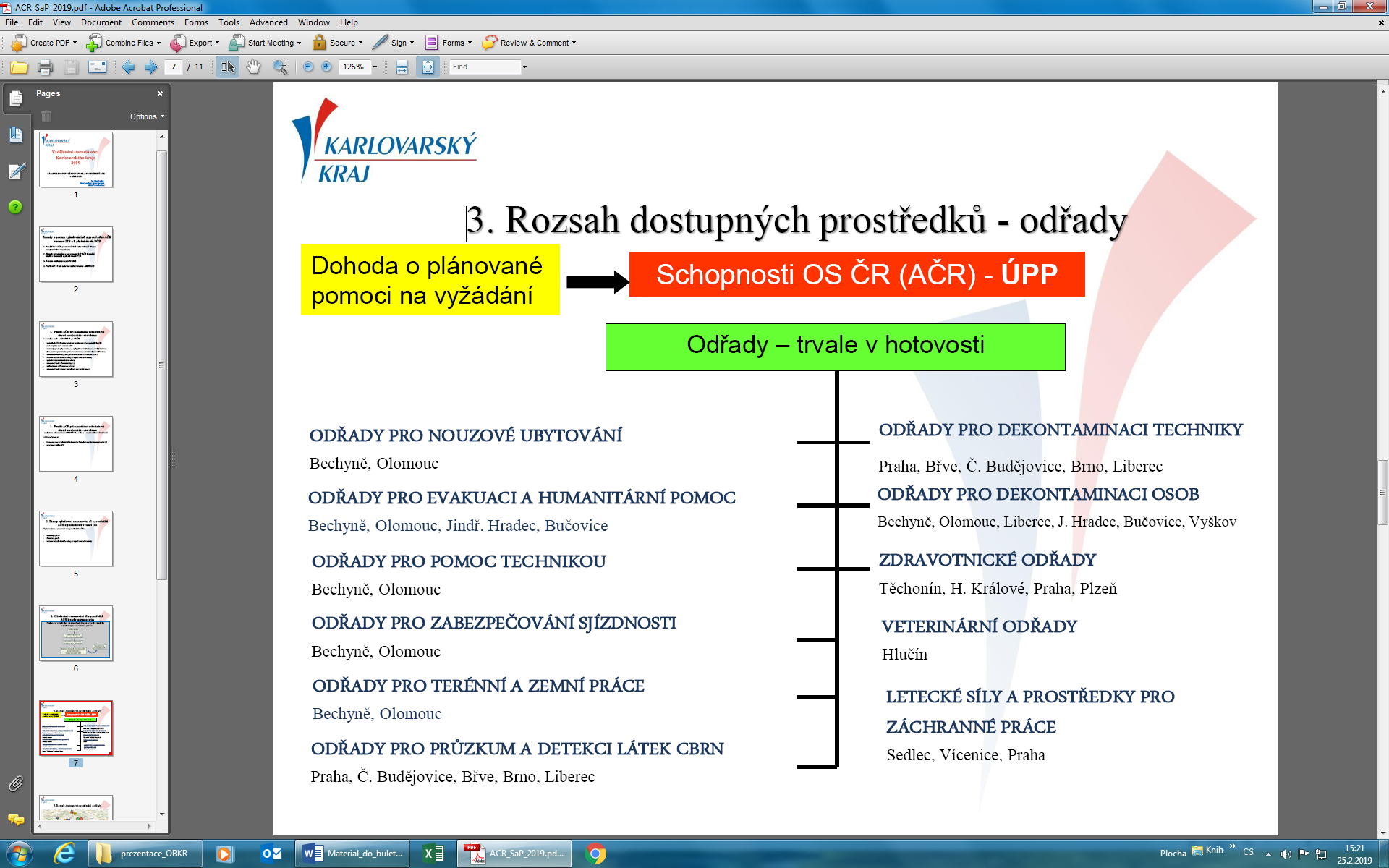 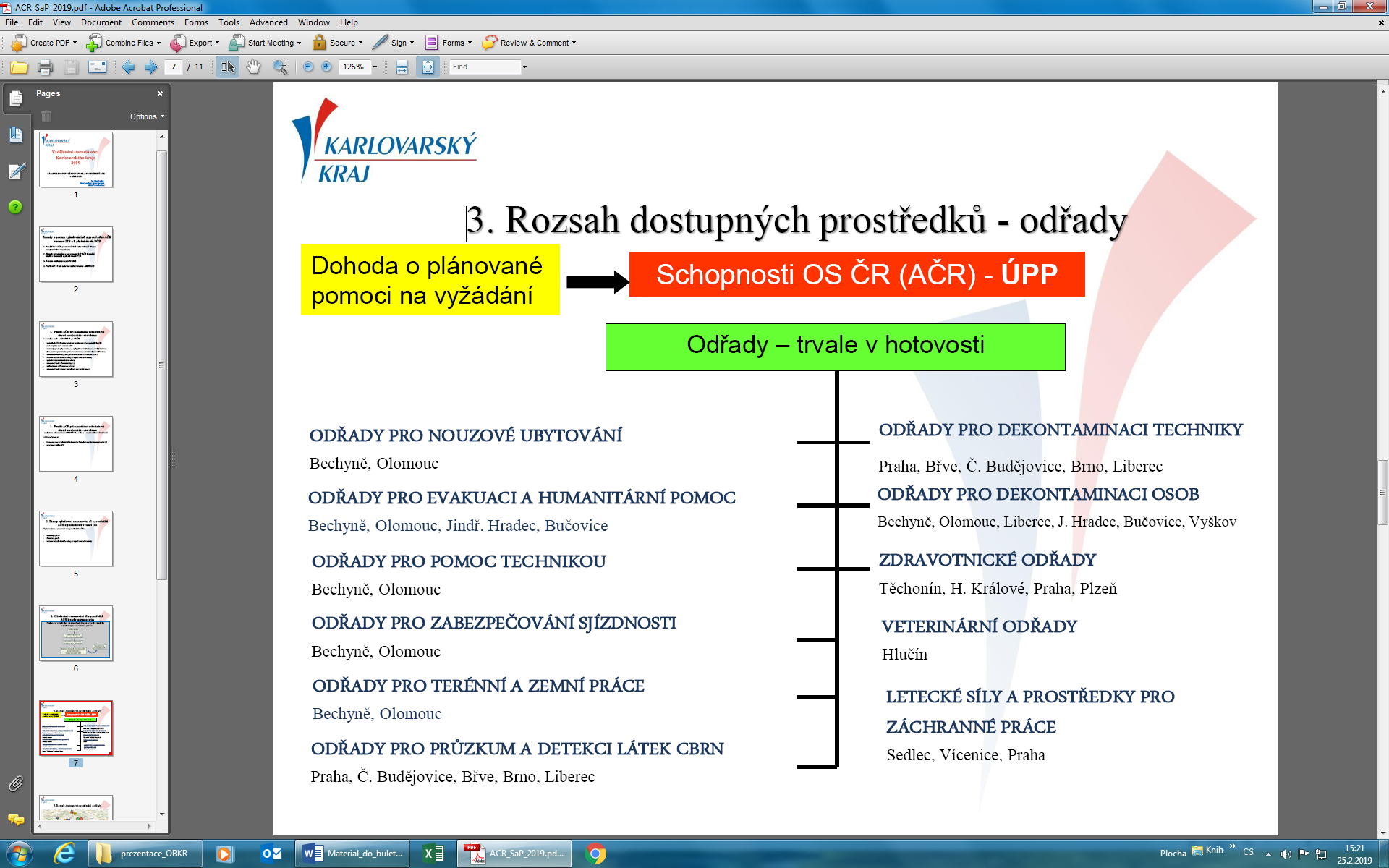 Posílení PČR při ochraně státní hranice – Migrace10. 2. 2017 byl vydán „Předběžný operační plán AČR k plnění úkolů ochrany státní hranice“ – COP MIGRACEPodmínky aktivacePodstatné zesílení tlaku migrantů na státní hranici ČR.Překročení kapacity azylových zařízení na území ČR.Situace není zvládnutelná běžnými silami MV ČR (PČR).Rozsah a způsob nasazení sil a prostředků AČR bude specifikováno nařízením vlády ČR.Nasazení příslušníků AČR vždy ve společných hlídkách s PČR – velení hlídky má vždy policista.Nasazení AČR k ochraně státní hranice v Karlovarském krajiVytvoření Úkolového uskupení VARY (ÚU VARY).Velitel ÚU, trvale na Krajském ředitelství PČR v Karlových Varech.1 styčný důstojník (+ řidič s vozidlem) na KVV Karlovy Vary.Po jednom styčném důstojníkovi – vedoucím směny na každém územním odboru (KV, SO, CH). Systém hospodářských opatření pro krizové stavy (dále jen „HOPKS“) Pro řešení krizových situací je mj. nutno mít připraveny prostředky a služby, které je možno využít k okamžitému použití ve prospěch obyvatel, kteří jsou krizovou situací nějak zasaženi. Tyto prostředky a služby musí být k dispozici především pro nouzové přežití obyvatel, pro podporu IZS a pro podporu činnosti státní správy. Tento úkol je zákonem povinna plnit Správa státních hmotných rezerv (dále jen „SSHR“) a je celý rozpracován v tzv. „Systému HOPKS“. Osoby a orgány zodpovědné za řešení krizových situací potřebují ke kvalitnímu a rychlému rozhodování o tom pro koho a jaké prostředky a služby zabezpečit, pracovat co nejrychleji 
se značným rozsahem informací, tyto informace shromažďovat a ověřovat, třídit, seskupovat a analyzovat. K tomu, aby tato práce byla co nejrychlejší a nejpřesnější, se používají různě informační systémy, které zabezpečují „Informační podporu“ řešení krizových situací a tedy také zabezpečení potřebných prostředků a služeb.Důležitou součástí systému HOPKS je oblast státních hmotných rezerv, které se z hlediska účelu použití člení na: hmotné rezervy, mobilizační rezervy, pohotovostní zásoby a zásoby pro humanitární pomoc. Odpovědnost za pořízení, udržování a financování státních hmotných rezerv je jednou ze tří základních působností SSHR. Jednou z hlavních činností SSHR v této oblasti je cíleně a včasně zajistit „Použití státních hmotných rezerv za krizových stavů“ pro obyvatelstvo a regiony postižené krizí.Na řešení krizových situací se dle platné legislativy podílí orgány krizového řízení na všech stupních státní správy. Hlavním úkolem těchto orgánů je zajišťování věcných zdrojů dle požadavků přicházejících z postižených oblastí a k tomuto účelu je platnou legislativou stanovena „Působnost orgánů při zajišťování věcných zdrojů“ (zdroj: SSHR)Legislativní rámecZákon č. 241/2000 Sb., o hospodářských opatřeních pro krizové stavyVyhláška Správy státních hmotných rezerv č. 498/2000 Sb., o plánování a provádění hospodářských opatření pro krizové stavyZákon č. 97/1993 Sb., o působnosti Správy státních hmotných rezervZákon č. 189/1999 Sb., o nouzových zásobách ropy, o řešení stavů ropné nouzeMetodiky činnosti při plánování a zajišťování nezbytných dodávek v systému HOPKS pro ústřední správní úřady, KÚ, HZS krajů, ORP, OÚ  Zabezpečení nezbytných dodávek, které jsou potřebné k překonání krizových stavů 
a k uspokojení základních životních potřeb obyvatel na území kraje za krizové situace, 
je v systému HOPKS úlohou krajského úřadu a obecních úřadů ORP.HOPKS jsou výkonem přenesené působnosti. Odbornou a metodickou pomoc při jejich provádění poskytuje obecním úřadům ORP krajský úřad.Kontaktní údaje:Krajský úřad Karlovarského kraje
Odbor bezpečnosti a krizového řízení 
oddělení krizového řízeníIng. Libor Davídek
vedoucí odd. krizového řízení
Tel.:  354 222 528
Mob: 736 650 012Mgr. Linda Zábrahová
odd. krizového řízení, oblast HOPKS
Tel.: 354 222 267zdravotnická záchranná službaCo je zdravotnická záchranná službaZdravotnická záchranná služba (dále jen „ZZS“) je službou, v jejímž rámci je na základě tísňové výzvy přijímané na zdravotnickém operačním středisku poskytována přednemocniční neodkladná péče osobám se závažným postižením zdraví nebo v přímém ohrožení života. V kompetenci ZZS je také poskytování přednemocniční neodkladné péče při MU a krizových situacích.Organizace ZZSOrganizačními složkami ZZS jsou ředitelství, pracoviště krizové připravenosti, zdravotnické operační středisko a výjezdové základny, kde jsou umístěny jednotlivé výjezdové skupiny rychlé zdravotnické pomoci a rychlé lékařské pomoci.Ředitelství je v Karlových Varech a oproti HZS a PČR se nečlení na územní odbory, ale řídí ZZS v celém kraji. Za veškerou činnost ZZS, včetně činností během MU a krizových situací nese odpovědnost ředitel organizace, jímž je MUDr. Jiří Smetana. Pracoviště krizové připravenostiPro koordinaci činností k zajištění připravenosti poskytovatele ZZS na řešení MU a krizových situací má ZZS pracoviště krizové připravenosti. Cílem krizové připravenosti je, aby reakce celé ZZS na MU byla koordinovaná a umožnila plynule přejít z běžného pracovního režimu do režimu řešení MU nebo krizové situace. Pokud je organizace řádně připravená, pak má její reakce na MU řád, i když je okolo jen chaos. Vedoucí pracoviště krizové připravenosti ZZS Bc. Lukáš Kos, DiS., je zástupcem ZZS v bezpečnostních radách ORP a na tuto osobu je možné se obrátit v případě dotazů z oblasti krizového řízení souvisejících se ZZS. Kontakty jsou uvedeny na konci kapitoly (str. 32).Zdravotnické operační střediskoPoskytování ZZS na území Karlovarského kraje je řízeno zdravotnickým operačním střediskem, které je umístěno v Karlových Varech. V případě volání na linku 155 je hovor odbaven z Karlových Varů. Ani v případě, že je v obci výjezdová základna ZZS, není možné se dovolat přes linku 155 na základnu ZZS v obci. Hovor je přesměrován na operační středisko ZZS Karlovarského kraje a v případě jeho výpadku pak na záložní operační středisko v Sokolově. V souvislosti s MU nebo krizovou situací může dojít k přetížení operačního střediska a nebude schopné odbavit příchozí hovory, v tomto případě bude docházet k přesměrování na operační středisko ZZS jiných krajů.Telefonicky asistovaná první pomocOperátorka linky 155 je vyškolená v poskytování první pomoci po telefonu. V případě závažných stavů, jako je např. náhlá zástava oběhu, dušení nebo masivní krvácení, umí volajícího účinně vést k poskytnutí efektivní první pomoci do příjezdu ZZS. Šanci na přežití výrazně zvyšuje poskytnutí laické první pomoci před příjezdem ZZS.Mobilní aplikace ZáchrankaPro volání na tísňovou linku lze použít i mobilní aplikaci Záchranka. Přednostmi aplikace je automatická lokalizace volajícího pomocí GPS, zvláště pokud volající nedokáže přesně popsat, kde se nachází. Dále si v aplikaci uživatel může uložit osobní údaje a údaje o svém zdravotním stavu. Tyto informace jsou pak o volajícím odeslány při volání na operační středisko. Aplikace umožňuje přivolání pomoci, i když volající není schopen mluvit. V aplikaci se také nachází postupy první pomoci a lze si spustit metronom, který udává frekvenci kompresí hrudníku při resuscitaci. Instalaci aplikace Záchranka ZZS KVK všem vřele doporučuje. Více na www.zachrankaapp.cz.APLIKACE ZÁCHRANKA V MOBILU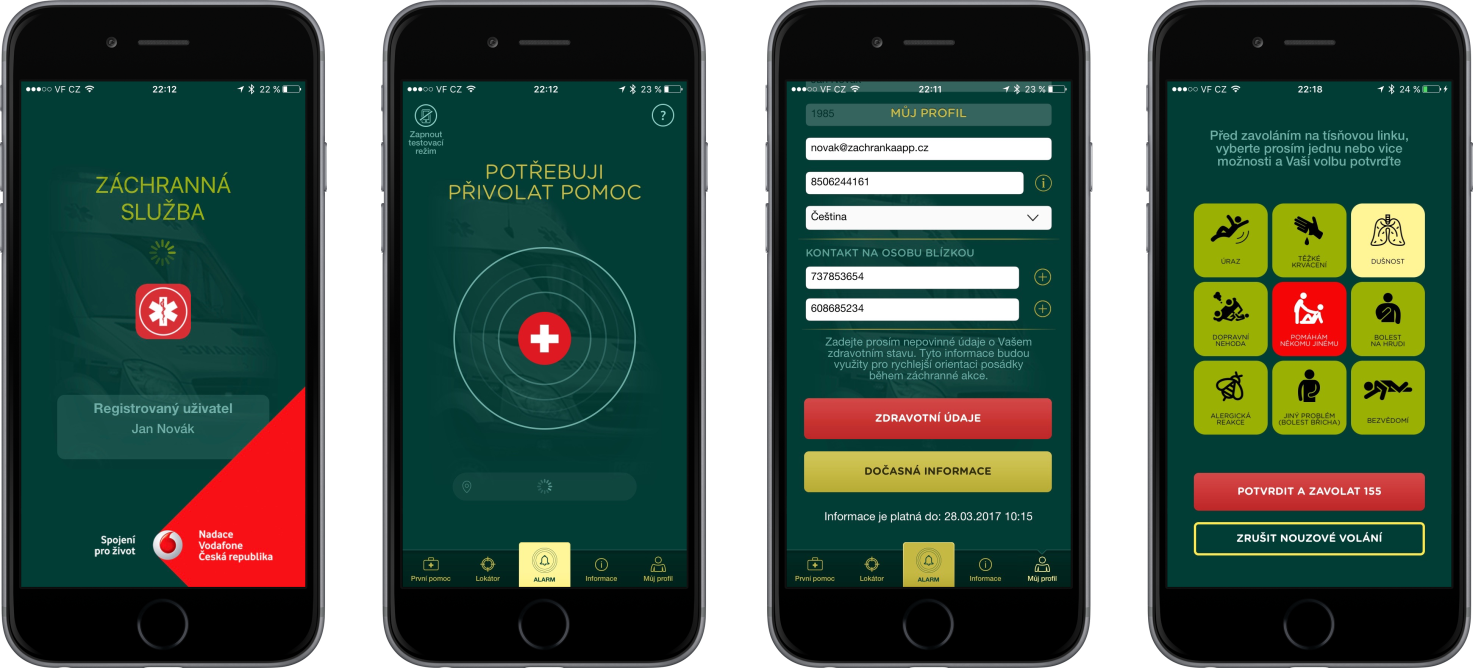 Výjezdové základny a skupinyNa výzvu zdravotnického operačního střediska vyjíždí výjezdové skupiny z výjezdové základny k pacientovi do 2 minut od předání výzvy k výjezdu. Ze zákona musí ZZS dojet na místo nejpozději do 20 minut od předání výzvy zdravotnickým operačním střediskem. Dle tohoto parametru jsou výjezdové základny ZZS rozmístěny po celém kraji dle Plánu pokrytí území kraje. ZZS se aktivuje na základě tísňové výzvy, což je volání na linku 155. Výjezdové základny ZZS jsou stanovišti, odkud výjezdové skupiny vyrážejí do terénu a kde mají zázemí zaměstnanci ZZS. Výjezdová základna není pohotovost ani nemocnice. V případě, že se jedná o závažné zdravotní obtíže, je tedy nutné zavolat na linku 155 nebo v případě méně závažných obtíží navštívit praktického lékaře či nemocnici. Z principu poskytování ZZS totiž záchranáři nečekají na pacienta na své základně, ale vyjíždějí za ním do terénu. Pokud by někdo hledal pomoc na výjezdové základně, kde v danou chvíli nikdo nemusí být, dojde k prodlevě poskytnutí potřebné péče.Záchranáři v terénu poskytují přednemocniční neodkladnou péči, která vede ke stabilizování zdravotního stavu pacienta, zmírnění jeho obtíží a následně pacienta transportují do zdravotnického zařízení nebo ho ponechají na místě. Je-li to žádoucí, je pacient ve zdravotnickém zařízení podrobněji vyšetřen a na základě vyšetření dále léčen či ošetřen. Péči o pacienta ve zdravotnickém zařízení nemůže ZZS ovlivnit. Výjezdové skupiny rychlé zdravotnické pomoci (dále jen „RZP“) ve složení záchranář a řidič, popř. dva záchranáři, dnes zvládají více jak 85 % výjezdů sami, bez lékaře. Současný výjezd výjezdových skupin RZP a rychlé lékařské pomoci (dále jen „RV“ – osobní vůz s lékařem a záchranářem) má četnost 14 %. Lékař sám vyjíždí asi v 1 % ze všech výjezdů. Záchranáři ZZS jsou pro svou práci speciálně vyškoleni a jsou kompetentní k provádění život zachraňujících výkonů, které při své práci potřebují. Své znalosti a dovednosti každoročně procvičují a zdokonalují při interních školeních.Rozmístění výjezdových základen ZZS Karlovarského kraje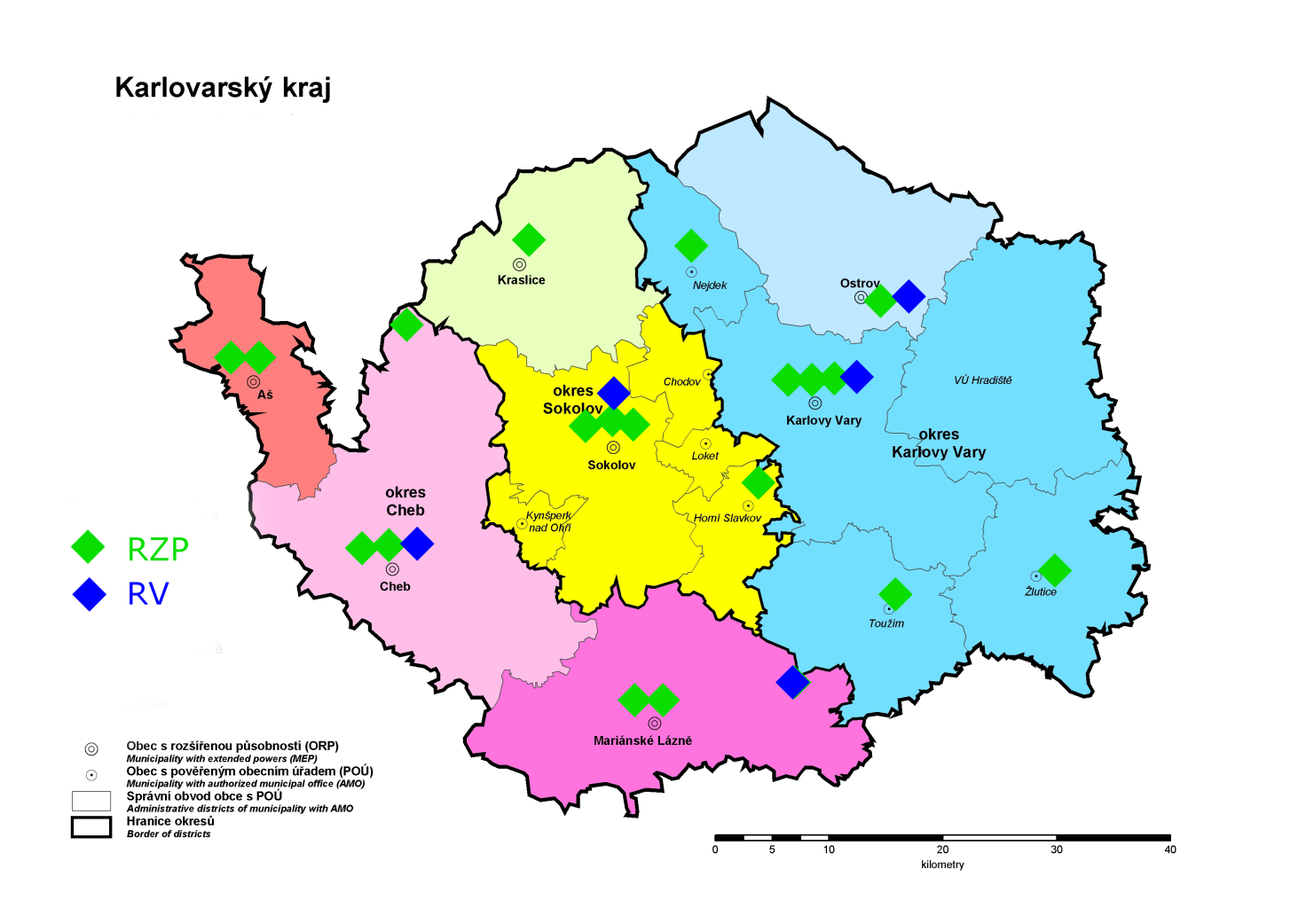 Vůz RV a vůz RZP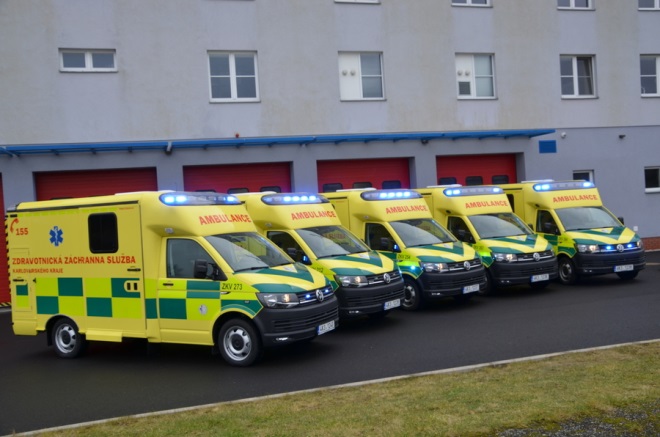 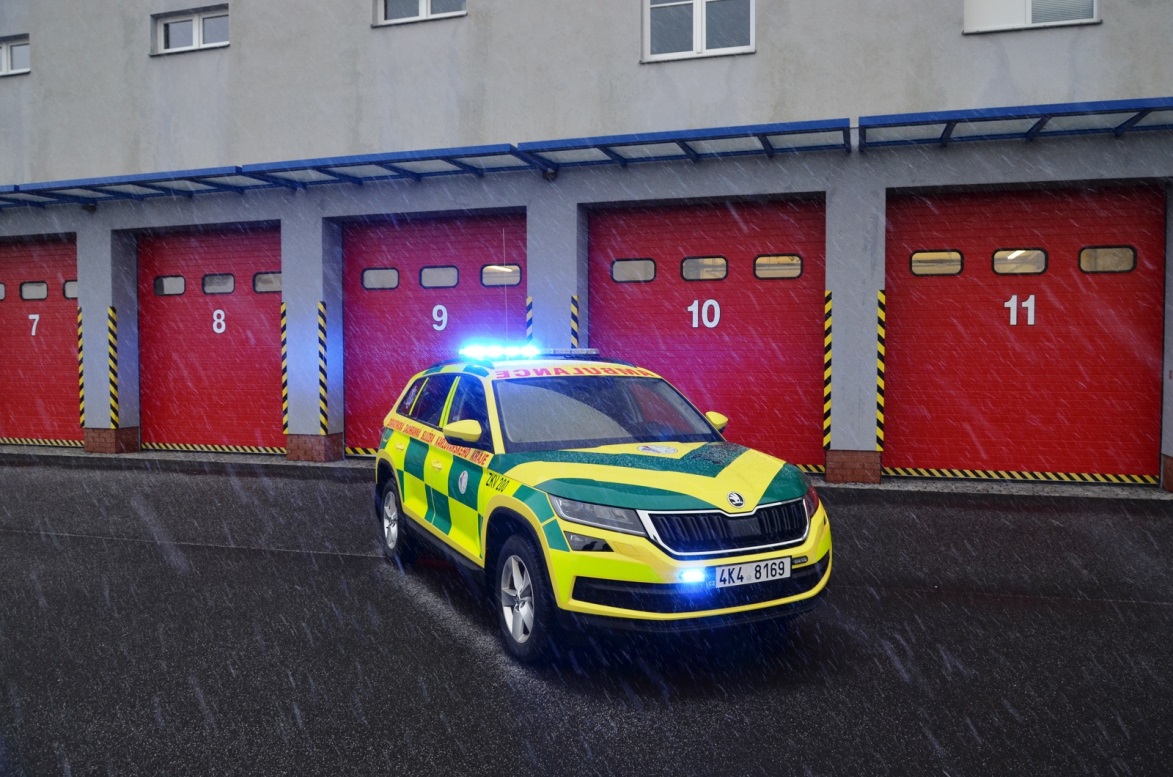 mU s hromadným postižením osob (zdravotní postižení)MU s hromadným postižením osob (dále jen „HPO“), je taková situace, kdy musí zasahovat 5 a více výjezdových skupin současně nebo se na místě nachází více než 15 osob postižených na zdraví (§1 vyhlášky Ministerstva zdravotnictví č. 240/2012 Sb.). Pro tyto situace ZZS zpracovává vlastní traumatologický plán, který stanovuje postupy ZZS pro tyto ojedinělé situace.V situacích, kdy počet pacientů výrazně převyšuje počet záchranářů, je třeba postupovat podle speciálních algoritmů. Převládá vysoká míra organizovanosti. Někteří záchranáři jsou vyčleněni k tomu, aby dění na místě řídili a komunikovali s ostatními veliteli IZS. Oproti běžným výjezdům se neresuscituje. Vysoká míra organizace hned z počátku je nutná proto, aby nedošlo pouze k přenesení MU do nejbližšího zdravotnického zařízení. Druhým důvodem je efektivní využití malého počtu sil a prostředků ZZS, protože kromě zásahu u MU je třeba zajistit i běžný provoz ZZS. U MU s HPO tedy dle traumatologického plánu zasahuje max. polovina výjezdových skupin ve službě, druhá polovina se ponechává pro již omezený běžný provoz ZZS. ZZS v Karlovarském kraji provozuje 24 výjezdových skupin přes den a 21 v noci. Z toho je 5 skupin typu RV. Znamená to tedy, že na místě MU s HPO může být max. 12 výjezdových skupin ZZS KVK. Lze požádat o výpomoc i ZZS ze sousedních krajů.Řízení zdravotnické složkyZdravotnický zásah řídí vedoucí zdravotnické složky, kterým je vždy záchranář. Ten organizuje veškerou činnost ZZS na místě události. Může také žádat o spolupráci ostatní zasahující složky a komunikuje se zdravotnickým operačním střediskem.Oproti běžnému výjezdu se pacienti při MU s HPO nejprve třídí. Třídění umožňuje provést co nejdříve potřebné život zachraňující výkony u největšího možného počtu potřebných pacientů. Mezi časné život zachraňující výkony patří zprůchodnění dýchacích cest záklonem hlavy, zástava masivního zevního krvácení a napolohování do zotavovací polohy pro udržení průchodnosti dýchacích cest. Při velkém počtu zasažených osob jsou udušení a vykrvácení nejčastějšími příčinami smrti při MU, které lze včasným zásahem během třídění pacientů odvrátit. Zdravotnické třídění následně určí priority pro další ošetření a odsunu pacientů do zdravotnických zařízení.VEDOUCÍ ZDRAVOTNICKÉ SLOŽKY Vedoucí zdravotnické složky je určen ke koordinaci a vedení zdravotnického sektoru. V prvním sledu tuto funkci zastává záchranář, který se dostaví na místo MU jako člen první výjezdové skupiny 
a vykonává tuto pozici do doby vystřídání předurčenou kompetentní osobou – Vedoucím zdravotnické složky. Osoby předurčené k výkonu Vedoucího zdravotnické složky jsou cíleně vyškolení záchranáři, kteří jsou zavedení v systému pohotovostních služeb 24/7, a dle plánu pohotovosti jsou připraveni vyjet na místo MU bezprostředně po jejím ohlášení na zdravotnické operační středisko. VEDOUCÍ LÉKAŘVedoucí lékař je při řešení MU s HPO pověřený vedením úseku přednemocniční neodkladné péče, která se zaměřuje na třídění zraněných a jejich následné ošetření a přípravu pro transport. V tuto chvíli není lékař odpovědný za organizaci zdravotnického sektoru, ale za poskytování odborné zdravotní péče zraněným osobám. VEDOUCÍ STANOVIŠTĚ PŘEDNEMOCNIČNÍ NEODKLADNÉ PÉČE Vedoucí stanoviště přednemocniční neodkladné péče je sekundující pozicí pro Vedoucího lékaře 
a pomáhá organizovat činnosti výjezdových skupin při ošetřování zraněných. VEDOUCÍ ODSUNUVedoucí odsunu je pověřený organizací odsunu zraněných osob do vhodných zdravotnických zařízení. Za tímto účelem organizuje příjezdy a odjezdy transportních skupin, kterými mohou být na straně jedné zdravotnické dopravní prostředky a na straně druhé prostředky složek IZS. Těmito prostředky jsou např. autobus a další dopravní prostředky pro přesun většího počtu osob. V souvislosti s touto náplní práce zaznamenává evidenci všech osob, kterým byla poskytnuta přednemocniční neodkladná péče v rámci řešení MU s HPO. Vesty vedoucích funkcí zdravotnické složky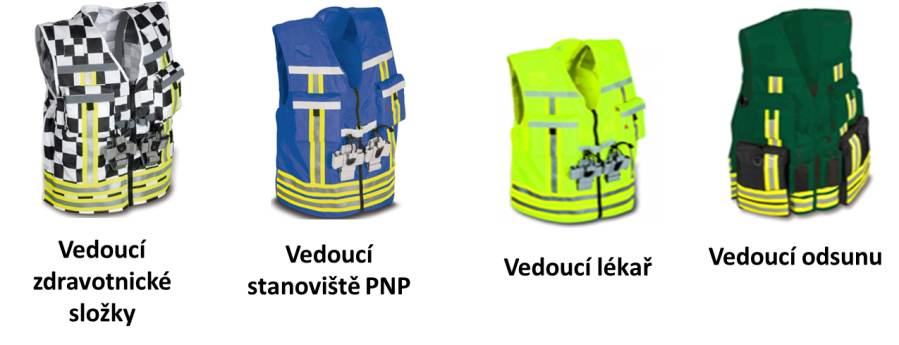 Strategické řízeníStarosta obce je do strategického řízení zásahu při MU s HPO zapojen v případě potřeby prostřednictvím štábu velitele zásahu. Pokud potřebuje řešit konkrétní zdravotnické otázky, které jsou v kompetenci ZZS, obrací se na vedoucí/ho pracoviště krizové připravenosti jako zástupce ZZS v bezpečnostní radě ORP. Starosta nikdy přímo nekontaktuje vedoucího zdravotnické složky.Zpracoval:Bc. Lukáš Kos, DiS. Vedoucí pracoviště krizové připravenostiZdravotnická záchranná služba Karlovarského kraje, p.o.Závodní 390/98C, 360 06 Karlovy Varytel.: 353 362 549 mobil: 601 130 875OrgánY ochrany veřejného zdraví  – Úkoly při řešení MU a krizových situacíORGÁNY OCHRANY VEŘEJNÉHO ZDRAVÍ (dále jen „OOVZ“)Orgány ochrany veřejného zdraví plní úkoly dle zákona č. 258/2000 Sb., o ochraně veřejného zdraví a o změně některých souvisejících zákonů, ve znění pozdějších předpisů (dále jen „zákon o OVZ“).OOVZ definovanými v § 78 zákona o OVZ jsou:Ministerstvo zdravotnictví (dále jen „MZ ČR“)Krajské hygienické stanice (dále jen „KHS“) Ministerstvo obrany a MV ČRStátní správu v ochraně a podpoře veřejného zdraví dále vykonávají Ministerstvo dopravy, Ministerstvo pro místní rozvoj, Ministerstvo životního prostředí a krajské úřady.Krajskou hygienickou stanici KVK se sídlem v Karlových Varech (dále jen „KHS KVK“) tvoří:Krajské pracoviště Karlovy Vary,Pracoviště Sokolov (se sídlem v krajském pracovišti s působností pro okres Sokolov),Pracoviště Cheb.KHS KVK mj. náleží (§ 82 odst. 2, písm. l), m), r), v) a w) zákona o OVZ) Rozhodovat o opatřeních k předcházení vzniku a šíření infekčních onemocnění a jejich ukončení, usměrňovat činnost poskytovatelů zdravotních služeb a kontrolovat ji.Nařizovat mimořádná opatření při epidemii a nebezpečí jejího vzniku a mimořádná opatření k ochraně zdraví fyzických osob (dále jen „FO“) při výskytu nebezpečných a z nebezpečnosti podezřelých výrobků a nejakostních či z porušení jakosti podezřelých vod, při živelních pohromách a jiných mimořádných událostech, mimořádné očkování stanoví jen s předchozím povolením MZ ČR.Provádět epidemiologické šetření, FO jsou povinny sdělit KHS KVK na jeho výzvu okolnosti důležité v zájmu epidemiologického šetření.Podílet se na úkolech integrovaného záchranného systému (dále jen „IZS“).Potvrzovat tiskopisy „Potvrzení o nařízení karantény“. Opatření ukládaná v souladu s ustanoveními zákona o OVZOpatření, kterým jsou povinny se podrobit FO (§ 64 zákona o OVZ)FO, která onemocněla infekčním onemocněním nebo je podezřelá z nákazy, je povinna:podrobit se izolaci, terapii, potřebnému laboratornímu vyšetření, lékařské prohlídce a karanténním opatřením,dodržovat omezení, popřípadě zákaz užívání zdroje pitné vody, potravin a dalších výrobků podezřelých z toho, že obsahují původce nákazy,zajistit provedení nařízené ohniskové ochranné dezinfekce, dezinsekce a deratizace.zdržet se činnosti, která by mohla vést k dalšímu šíření infekčního onemocnění.Opatření, kterým jsou povinny se podrobit podnikající FO a právnické osoby (§ 66 zákona o OVZ)Tyto osoby jsou povinny podrobit se, podle povahy infekčního onemocnění, protiepidemickým opatřením, kterými jsou zejména:zákaz provozu zařízení, provozovny nebo jiné činnosti,zákaz přepravy určitými dopravními prostředky,omezení výroby, pozastavení prodeje a zákaz užívání vody, potravin a dalších výrobků podezřelých z kontaminace.Dále jsou povinny zajistit provedení ohniskové dezinfekce, dezinsekce a deratizace a asanaci (hygienické zabezpečení) vody, půdy a jiných míst a výrobků podezřelých z toho, že obsahují původce onemocnění.Stanovení druhu a způsobu provedení protiepidemických opatření v ohnisku nákazy (§ 67, odst. 1, 11 a 12 zákona o OVZ) KHS KVK rozhodne o druhu a způsobu provedení protiepidemických opatření v ohnisku nákazy.KHS KVK může pro zajištění protiepidemických opatření v ohnisku nákazy rozhodnutím FO stanovit poskytovatele zdravotních služeb, který je provede,KHS KVK požádá určeného poskytovatele zdravotních služeb, aby protiepidemické opatření provedl, a ten je povinen žádosti vyhovět.Mimořádná opatření při epidemii a nebezpečí jejího vzniku
(§ 69 zákona o OVZ) Mimořádnými opatřeními při epidemii nebo nebezpečí jejího vzniku jsou:zákaz nebo omezení výroby, úpravy, úschovy, dopravy, dovozu, vývozu, prodeje a jiného nakládání s potravinami a dalšími výrobky, kterými může být šířeno infekční onemocnění, popřípadě příkaz k jejich zničení,zákaz nebo omezení styku skupin FO podezřelých z nákazy s ostatními FO, omezení cestování, zákaz nebo omezení slavností, divadelních a filmových představení, sportovních a jiných shromáždění a trhů, uzavření zdravotnických zařízení, zařízení sociálních služeb, škol, školských zařízení, zotavovacích akcí, ubytovacích podniků a provozoven stravovacích služeb nebo omezení jejich provozu,zákaz nebo omezení výroby, úpravy, dopravy a jiného nakládání s pitnou vodou a vodami užívanými ke koupání v koupalištích a saunách, zákaz používání vod ze studní, pramenů, vodních nádrží, rybníků, potoků a řek,příkaz k vyčlenění lůžek ve zdravotnických zařízeních,příkaz k provedení ohniskové dezinfekce, dezinsekce a deratizace na celém zasaženém území,příkaz k varovnému označení objektů, v nichž došlo k infekčnímu onemocnění,mimořádné očkování a preventivní podání jiných léčiv (profylaxe),příkaz k vyčlenění objektu v majetku státu, kraje nebo obce k izolaci FO nebo jejich karanténě,zákaz nebo nařízení další určité činnosti k likvidaci epidemie nebo nebezpečí jejího vzniku,Pokud je to nezbytné k realizaci opatření na ochranu veřejného zdraví, vyžádá si poskytovatel zdravotních služeb nebo KHS KVK součinnost Policie ČR. Osoby jsou povinny se mimořádnému opatření podřídit. Oprávnění a povinnosti zaměstnanců OOVZ kontrolovaných a dalších osob (§ 88 písm. 1, 6 a 7 zákona o OVZ)Zaměstnanci KHS KVK se při plnění úkolů prokazují služebním průkazem. Pokud hrozí šíření nákazy, zvýšený výskyt přenašečů infekčních onemocnění a škodlivých nebo epidemiologicky významných členovců, hlodavců a dalších živočichů a ke zjištění ohniska nákazy, k nařízení, provedení a kontrole protiepidemických opatření mohou zaměstnanci KHS KVK v mimořádných případech hodných zvláštního zřetele vstupovat do obydlí FO.  FO jsou povinny jim tento vstup umožnit a strpět či provést opatření nařízená podle tohoto zákona k zamezení vzniku a šíření infekčních onemocnění.Zaměstnanci KHS KVK jsou oprávněni vstupovat na pozemky, do provozoven, staveb a dalších prostor a dále jsou oprávněni:provádět měření a odebírat materiál a vzorky,pořizovat obrazovou dokumentaci o zjištěných skutečnostech,nahlížet do dokladů, dalších písemností a záznamů dat, činit si z nich kopie a výpisy a požadovat písemná nebo ústní vysvětlení,nahlížet do zdravotnické dokumentace a činit si z ní kopie a výpisy.Osoba je povinna umožnit zaměstnanci KHS KVK vstup na pozemky, do provozoven, staveb a dalších prostor a je povinna poskytnout součinnost zaměstnanci KHS KVK.Mezinárodní zdravotnické předpisy (DÁLE JEN „mzp“)Přijaty v roce 1969 a v roce 2005 revidovány k zajištění připravenosti na hrozby biologického, radiačního a chemického charakteru s potenciálem pro dopady na zdraví v mezinárodním měřítku.Usnesení vlády ČR č. 14/2013 z 09. 01. 2013, aktualizace Usnesením vlády ČR 
č. 33/2019 z 11.01.2019Směrnice pro jednotný postup při vzniku mimořádné události podléhající MZP (2005) v souvislosti s výskytem vysoce nakažlivé nemoci na palubě letadla přistávajícího ve vstupním místě pro leteckou dopravu.Usnesení vlády ČR č. 15/2013 z 09. 01. 2013, aktualizace Usnesením vlády ČR 
č. 35/2019 z 11.01.2019Směrnice pro jednotný postup při vzniku MU podléhající MZP (2005) v souvislosti s výskytem vysoce nakažlivé nemoci ve zdravotnickém zařízení poskytovatele zdravotních služeb.USNESENÍ VLÁDY ČR Č. 34/2019 Z 11.01.2019Směrnice pro jednotný postup při vzniku mimořádné události podléhající Mezinárodním zdravotnickým předpisům (2005) v souvislosti s výskytem vysoce nakažlivé nemoci mimo zdravotnické zařízení poskytovatele zdravotních služeb a mimo vstupní místo pro leteckou dopravuSměrnice upravující podmínky součinnosti organizací v souvislosti s podezřením na zavlečení vysoce nakažlivé nemoci do KVKJe součástí Krizového plánu Karlovarského kraje.Katalog typových činností IZS – součinnost s khs kvk STČ 05/IZS (2018) Nález předmětu s podezřením na přítomnost B-agens nebo toxinů STČ 11/IZS (2011) Chřipka ptáků STČ 16A/IZS (2018) Mimořádná událost s podezřením na výskyt vysoce nakažlivé nemoci ve zdravotnickém zařízení nebo v ostatních prostorechSTČ 16B/IZS (2019) Mimořádná událost s podezřením na výskyt vysoce nakažlivé nemoci na palubě letadla s přistáním na letišti Praha/RuzyněVymezují základní pojmy, kompetence a odpovědnosti dotčených subjektů podílejících se na řešení MU včetně zásad bezpečnosti zasahujících složek a opatření k zamezení šíření nákazy.KHS KVK zabezpečuje zejména tyto úkoly a činnosti:Stanovuje/doporučuje protiepidemická a profylaktická opatření pro osoby v ohnisku nákazy i zasahující v místě zásahu.Informuje všechny potenciálně ohrožené osoby včetně složek IZS o opatřeních k zajištění ochrany zdraví a o prvních příznacích (projevech) možného onemocnění v souvislosti s výskytem infekčního onemocnění.Neprodleně informuje MZ ČR.Komunikuje s medii a veřejností.PovodněZa povodní spolupracuje KHS KVK se starosty obcí, složkami IZS a informuje KÚ KVK a MZ ČR. Činnost KHS KVK je zaměřena na kontrolu zásobování pitnou vodou, stravovacích provozoven, školských a zdravotnických zařízení, průmyslových objektů, náhradních ubytovacích prostor, denní monitorování infekčních onemocnění a informování poskytovatelů zdravotních služeb na možnost výskytu leptospirózy, virových nákaz přenášených komáry a na monitoring výskytu kalamitních druhů komárů.Informovanost veřejnosti v oblasti ochrany veřejného zdraví je zajišťována prostřednictvím webových stránek KHS KVK a předáváním informací sdělovacím prostředkům. Monitoring kalamitních druhů komárůIhned po opadnutí vody provádí odborní pracovníci KHS KVK ve spolupráci se starosty postižených obcí, případně se zdravotním ústavem mapování terénu s ohledem na možná líhniště komárů včetně vzdálenosti od obce.Líhniště komárů zaznamenávají do map dle GPS souřadnic.Ověřují stádia a počty larev komárů, případně odebírají vzorky pro taxonomické určení druhů komárů při zjištění stovek larev komárů v dm2.V případě potvrzení kalamitních druhů komárů KHS KVK doporučí dotčené obci provedení speciální dezinsekce (dle § 35 odst. 2 zákona č. 128/2000 Sb., o obcích (obecní zřízení), ve znění pozdějších předpisů, do samostatné působnosti obec patří uspokojování potřeb bydlení, ochrany a rozvoje zdraví). KHS KVK případně rozhodne o provedení speciální ochranné dezinsekce v souladu s § 61 odst. 2 zákona o OVZ a zároveň informuje KÚ KVK.S ohledem na ochranu životního prostředí a zdraví osob je upřednostňována dezinsekce zaměřená na larvy komárů než na dospělé jedince komárů.Minimálně 48 hodin před vlastní aplikací prostorových insekticidů vyvěšuje obec na úřední desku upozornění pro veřejnost, aplikace insekticidu je doporučeno provádět oprávněnou osobou.KHS KVK kontroluje provádění dezinsekce včetně účinnosti provedených opatření.Dokument „Pravidla základní hygieny po záplavách“ je dostupný ke stažení na BEZPORTu:https://www.bezport.cz/informacni-servis/metodiky Zpracovala:Ing. Bc. Martina Prokopová, MBAředitelka odboru protiepidemického KHS KVK, Karlovy Vary, Závodní 94tel. č.: 355 328 367mobil: 724 178 532e-mail: martina.prokopova@khskv.cz 	Karlovy Vary dne 17.01.2023Krajská veterinární správaOchrana zvířat proti týráníÚčelem zákona č. 246/1992 Sb., na ochranu zvířat proti týrání je chránit zvířata, jež jsou živými tvory schopnými pociťovat bolest a utrpení před týráním, poškozováním jejich zdraví a jejich usmrcením bez důvodu, pokud byly způsobeny, byť i z nedbalosti, člověkem. Státní veterinární správa na základě zkušeností z praxe připravila následující publikaci určenou především obcím s rozšířenou působností. Publikace Jak postupovat v případech týrání zvířat – Informace pro ORP je dostupná na webu SVS:https://www.svscr.cz/wp-content/files/zvirata/Prirucka-ORP-2020-01-16.pdf ObecObec může zřizovat, provozovat a rušit útulky pro zvířata.Obec může obecně závaznou vyhláškou upravit pravidla pro pohyb psů na veřejném prostranství a vymezit prostory pro volné pobíhání psů. Obecní úřady ORPDochází-li k týrání zvířat, rozhodují obecní úřady ORP na návrh a na základě odborného vyjádření KVS o zvláštních opatřeních a mohou:Ukládat pokuty.Nařídit a zajistit umístění týraného zvířete do náhradní péče, případně předběžné náhradní péče. Nařídit vlastníkovi zvířete zajistit jeho utracení odborně způsobilou osobou.Rozhodnout o uložení zákazu chovu zvířat nebo o propadnutí týraného zvířete.Odborné vyjádření KVS se nevyžaduje v řízení o přestupku spočívajícím v porušení (celé znění v § 24a odst. 4):zákazu opustit zvíře, povinnosti mít osvědčení o odborné způsobilosti nebo osvědčení o způsobilosti, povinnosti vést a uchovávat záznamy nebo evidenci,povinnosti zajistit, aby zvíře jednoho chovatele nezranilo ani neusmrtilo zvíře jiného chovatele,povinností pořadatele svodu,povinnosti učinit opatření proti úniku zvířete.Toulavá a opuštěná zvířata (§13b zákona na ochranu zvířat)Obec může k regulaci populace toulavých a opuštěných zvířat provést: informační, osvětové a jiné účelově cílené preventivní aktivity zaměřené na prohloubení odpovědného chování člověka k zvířatům, zejména k zvířatům v lidské péči,finanční nebo jiné zvýhodnění osob, které se ujaly péče o toulavé nebo opuštěné zvíře, zejména psa nebo kočku,odchyt toulavých a opuštěných zvířat osobou odborně způsobilou k výkonu této odborné veterinární činnosti podle zákona č. 166/1999 Sb., o veterinární péči (veterinární zákon),podporu činnosti k uskutečnění regulace populace omezováním nekontrolovaných zdrojů potravy a neplánovaného rozmnožování psů a koček podporováním jejich sterilizace,obec nechá trvale označit osobou odborně způsobilou k výkonu této odborné veterinární činnosti podle veterinárního zákona toulavé a opuštěné psy v obci, kteří dosud označeni nejsou, a to prostředky, které způsobují při aplikaci jen mírnou nebo přechodnou bolest, zejména tetováním nebo identifikací čipem. Označení těchto psů hradí obec. Přihlásí-li se chovatel psa nebo zjistí-li jej obec, je povinen obci jí vynaložené náklady na označení toulavého psa nahradit.zákon o veterinární péči 166/1999 Sb.Veterinární asanace (§ 40 odst. 3 zákona o veterinární péči)Ten, komu náleží nebo kdo spravuje místo nálezu vedlejších živočišných produktů, má ohlašovací povinnost podle odstavce 1 písm. a) v případě, že není znám chovatel nebo osoba zacházející se živočišnými produkty uvedená v odstavci 1. V tomto případě hradí náklady neškodného odstranění vedlejšího živočišného produktu obec, v jejímž katastrálním území je místo nálezu.Pozn.: § 40 odst. 1 písm. a) hlásit neprodleně výskyt vedlejších živočišných produktů osobě, která provádí jejich shromažďování (sběr) a přepravu (svoz). Ohlašovací povinnost nemá chovatel nebo osoba zacházející se živočišnými produkty, pokud se s osobou, jíž byl povolen výkon veterinární asanační činnosti, dohodla na pravidelném (turnusovém) svozu konfiskátů živočišného původuAsanační podniky s působností v Karlovarském kraji:ASAVET a.s., Biřkov https://www.asavet.cz/ (okres Sokolov a Cheb)VAPO spol. s r.o., Podbořany http://www.vapo-podborany.cz/ (okres Karlovy Vary)svody zvířat (§ 9 odst. 2 zákona o veterinární péči)Pořadatel svodu zvířat je povinen požádat obec o povolení konání svodu zvířat.METODIKA KONTROLY ZDRAVÍ ZVÍŘAT Vzteklina (kontrola nákazovÉ situace)Vyšetřuji se lišky uhynulé, utracené, případně ulovené s indikací k vyšetření, tj. změna chování, poranění člověka, nález ve vesnici. Vyplácí se nálezné a zástřelné. Dále se u lišek provádí vyšetření na echinokokózu.Aviární influenza (ptačí chřipka)Vyšetření uhynulých volně žijících ptáků (zejména vodní ptactvo) – hromadný úhyn (5 ks)Stanice pro handicapované živočichy (záchranné stanice) * Online databáze záchranných stanic vede u každé stanice její kontaktní údaje, územní působnost, rozsah péče, kterou může daná záchranná stanice poskytovat s ohledem na její vybavení a odborné zázemí, a další informace. Naleznete ji na webu: https://www.mzp.cz/Aplikace/rzc.nsf/index.xsp.SOS – animal box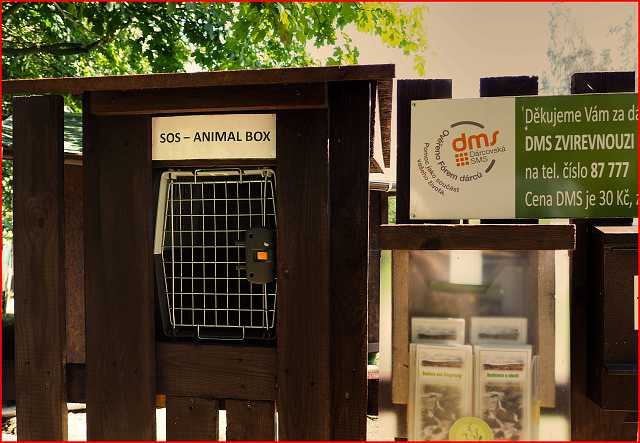 Kontaktní údaje:Krajská veterinární správa Státní veterinární správy pro Karlovarský kraj Kpt. Jaroše 318/4, Dvory, Karlovy Vary, 36006Elektronická adresa podatelny: epodatelna.kvsk@svscr.czID datové schránky: d2vairv (od 1.1.2023 jednotná datová schránka pro celou Státní veterinární správu)Telefon: 353 449 026, 353 565 502, 353 434 031 Přehled použitých zkratekAČR	Armáda České republikyFO	Fyzická osobaHPO	Mimořádná událost s hromadným postižením osobHZS	Hasičský záchranný systémIZS	Integrovaný záchranný systémjednotka PO	jednotka požární ochranyJSDHO	Jednotka sboru dobrovolných hasičů obceKHS	Krajská hygienická stanice KO	Krizové opatřeníKOPIS	Krajské operační a informační středisko Hasičského záchranného sboru KVKKÚ	Krajský úřadKVV	Krajské vojenské velitelstvíKVK	Karlovarský krajKVS	Krajská veterinární správaMF ČR	Ministerstvo financí České republikyMU	Mimořádná událostMV ČR	Ministerstvo vnitra České republikyMZ ČR	Ministerstvo zdravotnictví České republikyMZP	Mezinárodní zdravotnické předpisyOOP	Osobní ochranný prostředekOOVZ	Orgán ochrany veřejného zdravíORP	Obec s rozšířenou působnostíOÚ	Obecní úřadOZO	Odborně způsobilá osoba  PO	Požární ochranaPOaPFO	Právnická osoba a podnikající fyzická osobaPČR	Policie České republikyPK	Povodňová komiseRV	Rychlá lékařská pomocRZP	Rychlá zdravotnická pomocSDH	Sbor dobrovolných hasičůSOC MO ČR	Společné operační centrum Ministerstva obrany České republikySPA	Stupeň povodňové aktivitySVS	Státní veterinární správaTPO	Technik požární ochrany ÚPP IZS	Ústřední poplachový plán IZSVNN	Vysoce nakažlivé nemociVPS	Všeobecná pokladní správaZZS	Zdravotnická záchranná službaHZS Karlovarského kraje děkuje všem, kdo se na přípravě této příručky podíleli.Dokument neprošel jazykovou ani grafickou úpravou.Druh spojeníTelefonní čísloPoznámkaTísňová linka112Jednotné evropské číslo tísňového voláníTísňová linka150Hasičský záchranný sbor ČRTísňová linka155Zdravotnická záchranná služba Tísňová linka158Policie ČRTísňová linka156Obecní (městská) policieDruh spojeníKontaktPoznámkaTelefon na KOPIS950 380 110Hlavní spojení na KOPISAMDS*950 370 980Číslo, ze kterého přichází automatické zprávy– nelze volat zpětMobilní čísla725 050 510602 375 595GSM brána KOPIS, lze využít oběma směrySMS brány725 050 535725 389 343Slouží k zasílání hromadných SMSE-mailkvk.kopis@hzscr.czOficiální adresa KOPISSubjektTelefonní čísloE-mailKŠ Karlovarského kraje950 370 710poz@kr-karlovarsky.czkvk.ks.kraj@hzscr.czKŠ ORP Aš950 370 711ks.orpas@muas.czkvk.ks.as@hzscr.czKŠ ORP Cheb950 370 712ks-orp-cheb@cheb.czkvk.ks.cheb@hzscr.czKŠ ORP Karlovy Vary950 370 713krize@mmkv.czkvk.ks.kvary@hzscr.czKŠ ORP Kraslice950 370 714krizovystab@meu.kraslice.czkvk.ks.kraslice@hzscr.czKŠ ORP Mariánské Lázně950 370 715krizovy.stab@muml.czkvk.ks.mlazne@hzscr.czKŠ ORP Ostrov950 370 716krizovystaborp@ostrov.cz kvk.ks.ostrov@hzscr.czKŠ ORP Sokolov950 370 717krizovy.stab@mu-sokolov.czkvk.ks.sokolov@hzscr.czKategorie jednotky Druh jednotkyÚzemní působnostDoba výjezduJPO IHZS krajedo 20 minut jízdydo 2 minutJPO IISDH obce s členy, kteří vykonávají službu jako svoje hlavní nebo vedlejší povolánído 10 minut jízdydo 5 minutJPO IIISDH obce s členy, kteří vykonávají službu dobrovolnědo 10 minut jízdydo 10 minutKategorie jednotky Druh jednotkyÚzemní působnostDoba výjezduJPO IVHZS podnikuv místědo 2 minutJPO VSDH obce s členy, kteří vykonávají službu dobrovolněv místědo 10 minutJPO VISDH podniku s členy, kteří vykonávají službu dobrovolněv místědo 10 minutV dohodě se zřizovatelem mohou být tyto jednotky využívány k zásahům i mimo svůj územní obvod.V dohodě se zřizovatelem mohou být tyto jednotky využívány k zásahům i mimo svůj územní obvod.V dohodě se zřizovatelem mohou být tyto jednotky využívány k zásahům i mimo svůj územní obvod.V dohodě se zřizovatelem mohou být tyto jednotky využívány k zásahům i mimo svůj územní obvod.ÚkolSoučinnost / metodická pomocZřízení jednotky SDH obceředitel ÚO HZS KVKProblém s udržením akceschopnosti jednotky ředitel ÚO HZS KVKZajištění odborné přípravy členů jednotky velitel příslušné požární stanice HZS KVK Zajištění materiálních potřeb pro jednotku odb. bezpečnosti a krizového řízení KÚ KVK ředitel ÚO HZS KVKZajištění finančních potřeb pro jednotku odb. bezpečnosti a krizového řízení KÚ KVK Zpracování dokumentace požární ochrany ředitel ÚO HZS KVKZabezpečení zdrojů vody k hašení požárů velitel příslušné požární stanice HZS KVK Organizace preventivně-výchovné činnosti odd. OOB a krizového řízení HZS KVK ÚkolSoučinnost / metodická pomocOrganizace přípravy obce na MUředitel ÚO HZS KVK, OÚ ORP*Podíl na provádění záchranných a likvidačních prací při zásahu složek IZS velitel zásahu Zajištění varování, evakuace a ukrytí odd. OOB a krizového řízení HZS KVK, OÚ ORP velitel zásahu, KOPIS HZS KVK (při řešení MU) Poskytování podkladů pro havarijní plán kraje odd. OOB a krizového řízení HZS KVK (OÚ ORP*)Zajištění nouzového přežití (ubytování a stravování pro evakuované osoby) OÚ ORP*, odd. OOB a krizového řízení HZS KVK (žádost OÚ ORP* cestou KOPIS HZS KVK)Seznámení právnických a fyzických osob s charakterem možného ohrožení OÚ ORP*, odd. OOB a krizového řízení HZS KVK ÚkolSoučinnost / metodická pomocZajištění připravenosti obce na krizové situaceodd. OOB a krizového řízení HZS KVKZřízení krizového štábu obce odd. OOB a krizového řízení HZS KVK Zajištění provedení krizových opatření odb. bezpečnosti a krizového řízení KÚ KVK, OÚ ORP*velitel zásahu (dle konkrétního krizového opatření) Využívání informačních a komunikačních prostředků a pomůcek krizového řízení MV odd. OOB a krizového řízení HZS KVK Zabezpečení varování a informování osob na území obce odd. OOB a krizového řízení HZS KVK KOPIS HZS KVK (při řešení MU)Zabezpečení vyrozumění orgánů KŘ OÚ ORP*, KOPIS HZS KVK Nařízení a organizace evakuace velitel zásahu (štáb velitele zásahu) Organizace činnosti obce v podmínkách nouzového přežití a dalších nezbytných opatření pro řešení krizové situacekrizový štáb příslušné ORP krizový štáb kraje Vedení evidence údajů o přechodných změnách pobytů za krizové situace OÚ ORP*odd. OOB a krizového řízení HZS KVK Podíl na zajištění veřejného pořádku velitel zásahu Seznámení právnických a fyzických osob s charakterem možného ohrožení OÚ ORP*, odd. OOB a krizového řízení HZS KVK Název, provozovatel*AdresaÚzemní působnost orpTelefonZáchranná stanice u NPR SOOS Městské muzeum Františkovy Lázně, p.o.Kateřina 39, 351 34 SkalnáAš, Cheb, K. Vary, Kraslice, M. Lázně, Ostrov, Sokolov354 542 033
737 769 354Záchranná stanice Horní Žďár Ostrovský Macík, z.s.Horní Žďár 50 363 01 OstrovOstrov776 669 084Studánka u Tachova – ČSOP ZO 31/07 Tachovský ornitologický spolekStudánka 1347 01 Studánka u TachovaCheb, M. Lázně608 154 180Bublava – Drosera, Sdružení ochrany přírody a krajiny o.sBublava 225/2 358 01 BublavaK. Vary, Kraslice, Ostrov, Sokolov606 840 500
773 609 610